IZRAKSTS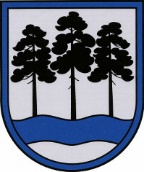 OGRES  NOVADA  PAŠVALDĪBAReģ.Nr.90000024455, Brīvības iela 33, Ogre, Ogres nov., LV-5001tālrunis 65071160, e-pasts: ogredome@ogresnovads.lv, www.ogresnovads.lv OGRES NOVADA PAŠVALDĪBAS DOMES SĒDES PROTOKOLSOgrē, Brīvības ielā 33, 3.stāva zālēSēde sasaukta pulksten. 09:00Sēdi atklāj pulksten. 09:01 Sēdi vada:  Domes priekšsēdētājs Egils HelmanisSēdi protokolē: Ogres novada pašvaldības centrālās administrācijas Kancelejas lietvede Arita ZenfaPiedalās deputāti: Gints Sīviņš,  Raivis Ūzuls, Pāvels Kotāns, Dace Kļaviņa, Jānis Iklāvs, Jānis Kaijaks, Andris Krauja, Artūrs Mangulis, Dace Veiliņa, Jānis Siliņš, Ilmārs Zemnieks, Dzirkstīte Žindiga, Kaspars Bramanis,  Indulis Trapiņš, Valentīns Špēlis, Jānis Lūsis, Rūdolfs Kudļa, Edgars Gribusts, Atvars Lakstīgala, Toms Āboltiņš.Nepiedalās deputāti: Dainis Širovs – iemesls nav zināms, Dace Māliņa – cits iemesls. Piedalās pašvaldības darbinieki un uzaicinātie: Ogres novada pašvaldības izpilddirektora vietniece Dana Bārbale, Kancelejas vadītāja  Ingūna Šubrovska, Juridiskās nodaļas juriste Inese Leimane, Budžeta nodaļas vadītāja Silvija Velberga, Attīstības un plānošanas nodaļas vadītāja Aija Romanovska, Attīstības un plānošanas nodaļas telpiskais plānotājs Jevgēnijs Duboks, Projektu vadītājs Edgars Asars, Nekustamo īpašumu pārvaldes nodaļas Nekustamo īpašumu speciāliste Aija Mežale, Ogres novada Izglītības pārvaldes vadītājs Igors Grigorjevs, Izglītības pārvaldes vadītāja vietniece, Profesionālās ievirzes un interešu izglītības nodaļas vadītāja Ieva Švēde, Ikšķiles pilsētas un Tīnūžu pagasta pārvaldes vadītāja Aiva Ormane, Lielvārdes pilsētas un pagasta pārvaldes vadītājs Dzintars Žvīgurs, SIA “Ogres Namsaimnieks” valdes loceklis Kaspars Grīnbergs, Ogres novada pašvaldības aģentūra "Ogres komunikācijas" direktora p.i. Artūrs Robežnieks, Informācijas sistēmu un tehnoloģiju nodaļas datorsistēmu un datortīklu administrators Artūrs Beitiks, Informācijas sistēmu un tehnoloģiju nodaļas datorsistēmu un datortīklu administrators Kaspars Vilcāns.SĒDES DARBA KĀRTĪBA:1. Par darba kārtības apstiprināšanu, iekļaujot piecus papildus jautājumus.2. Par sabiedrības vajadzībām nepieciešamā  dzīvokļa īpašuma  Zvaigžņu iela 9-7, Ogre, Ogres novads, atsavināšanu.3. Par sabiedrības vajadzībām nepieciešamā  dzīvokļa īpašuma  Zvaigžņu iela 9-5, Ogre, Ogres novads, atsavināšanu.4. Par sabiedrības vajadzībām nepieciešamā  dzīvokļa īpašuma  Zvaigžņu iela 9-4, Ogre, Ogres novads, atsavināšanu.5. Par sabiedrības vajadzībām nepieciešamā  dzīvokļa īpašuma  Zvaigžņu iela 9-1, Ogre, Ogres novads, atsavināšanu.6. Par Ogres novada pašvaldības saistošo noteikumu Nr.23/2022 “Par Ogres novada pašvaldības domes 2008.gada 25.septembra saistošo noteikumu Nr.122 “Detālplānojums zemes gabalam “Lablaiki”, Ogresgala pagastā, Ogres nov., Ogres raj.” atcelšanu daļā – zemes vienībā Lablaiku ielā 7,  Ciemupē, Ogresgala pag., Ogres nov.” apstiprināšanu. 7. Par grozījumiem Ogres novada pašvaldības domes 2013.gada 24.oktobra lēmumā “Par detālplānojuma projekta un administratīvā līguma par tā īstenošanu apstiprināšanu nekustamā īpašuma „Lejasjaunzemi” zemes vienībai ar kadastra apzīmējumu 7480-006-0115, Ogresgala pagastā, Ogres novadā”.8. Par detālplānojuma nekustamajam īpašumam “Rudzlauki”, Ciemupē, Ogresgala pag., Ogres nov., grozījumu 1.0.redakcijas nodošanu publiskajai apspriešanai un institūciju atzinumu saņemšanai.9. Par lokālplānojuma “Lokālplānojums nekustamajam īpašumam “Ziedlejas” Ciemupē, Ogresgala pag., Ogres nov.” 1.0.redakcijas  nodošanu publiskajai apspriešanai un atzinumu saņemšanai.10. Par telpu Mālkalnes prospektā 30, Ogrē, Ogres nov., nodošanu  bezatlīdzības lietošanā Sabiedrībai ar ierobežotu atbildību tiptip.lv.11. Par nekustamā īpašuma Spīdolas iela 19 - 13, Lielvārde, Ogres nov. atsavināšanu.12. Par Ogres novada pašvaldības iekšējo noteikumu Nr.75/2022  “Ogres novada pašvaldības apbalvojumu nolikums” apstiprināšanu.13. Par finansiāla atbalsta piešķiršanu Ogres novada iedzīvotāja dalībai Eiropas čempionātā 50 km skrējienā.14. Par finanšu līdzekļu piešķiršanu Ogres novada iedzīvotāju dalībai Pasaules jaunatnes čempionātā dambretē. 15. Par grozījumiem lēmumā Par mācību un mūzikas instrumentu nomas maksu apstiprināšanu Ogres novada pašvaldības profesionālās ievirzes izglītības iestādēs.16. Par sadarbības līguma slēgšanu ar  Rīgas Tehniskās universitātes Inženierzinātņu vidusskolu.17. Par sabiedrības ar ierobežotu atbildību “Zelta Liepa Debesu Bļodā” pamatkapitāla palielināšanu.18. Par grozījumiem 25.08.2022. lēmumā “Par nodibinājuma izveidi” un grozījumiem nodibinājuma “ONB” statūtos.19. Par siltumenerģijas apgādes pakalpojumu maksas apstiprināšanu.20. Par grozījumu Ogres novada pašvaldības Taurupes pagasta pārvaldes personāla amatu un amatalgu likmju sarakstā.21. Par grozījumiem Lielvārdes novada domes 2020.gada 23.decembra lēmuma Nr.376 “Par Lielvārdes novada pašvaldības iestāžu amatu, amatu klasifikācijas un amatalgu apstiprināšanu”.22. Par darba tiesisko attiecību izbeigšanu ar Ikšķiles mūzikas un mākslas skolas direktori Valdu Jermanovu.23. Par atļauju ņemt aizņēmumu ERAF projekta "Pakalpojumu infrastruktūras attīstība deinstitualizācijas plānu īstenošanai" ieviešanai.24. Par finanšu līdzekļu piešķiršanu projektam “Valsts pirmskolas izglītības iestādes pārbūves dokumentācijas izstrāde un autoruzraudzība Mālkalnes prospektā 10, Ogrē”.25. Par finanšu līdzekļu piešķiršanu projektam “Ķeguma vidusskolas ārējā pacēlāja izbūve, Lāčplēša iela 1, Ķegums, Ogres novads LV-5020”.26. Par Ogres novada pašvaldības Centrālās administrācijas amatu klasificēšanas rezultātu apkopojuma apstiprināšanu.27. Par Ogres novada pašvaldības stipendiju piešķiršanas komisijas izveidošanu, tās sastāva un nolikuma apstiprināšanu.28. Par zemes nomas līguma pagarināšanu.29. Par dzīvojamās telpas izīrēšanu.30. Par dzīvojamās telpas izīrēšanu.31. Par finansējuma piešķiršanu.32. Par Ogres novada pašvaldības  domes priekšsēdētāja un domes priekšsēdētāja vietnieka mēnešalgas noteikšanu.33. Par Ogres novada pašvaldības izglītības iestāžu vadītāju  mēneša darba algas likmes noteikšanu.34. Par galvojuma sniegšanu SIA “MS siltums” aizdevumam kurināmā iegādei.35. Par finansējuma piešķiršanu SIA Studija “F.O.R.M.A.” seriāla “Kristofers un Ēnu ordenis” veidošanai.36. Par dzīvojamās telpas izīrēšanu.1. Par darba kārtības apstiprināšanu, iekļaujot piecus papildus jautājumusLēmuma projekta ziņotājs - Egils Helmanisbalsojot: ar 21 balsi "Par" (Andris Krauja, Artūrs Mangulis, Atvars Lakstīgala, Dace Kļaviņa, Dace Veiliņa, Dzirkstīte Žindiga, Edgars Gribusts, Egils Helmanis, Gints Sīviņš, Ilmārs Zemnieks, Indulis Trapiņš, Jānis Iklāvs, Jānis Kaijaks, Jānis Lūsis, Jānis Siliņš, Kaspars Bramanis, Pāvels Kotāns, Raivis Ūzuls, Rūdolfs Kudļa, Toms Āboltiņš, Valentīns Špēlis), "Pret" – nav, "Atturas" – nav, Ogres novada pašvaldības dome NOLEMJ:Apstiprināt iesniegto sēdes darba kārtību, iekļaujot piecus papildus jautājumus:1. Par Ogres novada pašvaldības  domes priekšsēdētāja un domes priekšsēdētāja vietnieka mēnešalgas noteikšanu. 2. Par Ogres novada pašvaldības izglītības iestāžu vadītāju mēneša darba algas likmes noteikšanu. 3. Par galvojuma sniegšanu SIA “MS siltums” aizdevumam kurināmā iegādei. 4. Par finansējuma piešķiršanu SIA Studija “F.O.R.M.A.” seriāla “Kristofers un Ēnu ordenis” veidošanai. 5. Par dzīvojamās telpas izīrēšanu. 2. Par sabiedrības vajadzībām nepieciešamā  dzīvokļa īpašuma  Zvaigžņu iela 9-7, Ogre, Ogres novads, atsavināšanuLēmuma projekta ziņotājs - Aiva OrmaneOgres novada pašvaldības (turpmāk – Pašvaldība) dome 2022.gada 31.martā pieņēma lēmumu “Par dzīvokļu īpašumu Zvaigžņu ielā 9, Ogrē, Ogres nov., nepieciešamību sabiedrības vajadzībām” (turpmāk – Lēmums). Ar Lēmumu noteica, ka sabiedrības vajadzībām – likuma „Par pašvaldībām” 15.panta pirmās daļas  6.punktā noteikto pašvaldības autonomās  funkcijas realizācijai (nodrošināt veselības aprūpes pieejamību, kā arī veicināt iedzīvotāju veselīgu dzīvesveidu un sportu), lai projekta “Inženierbūves atjaunošana” ietvaros tiktu attīstīta sporta pakalpojumu infrastruktūra, atjaunojot ūdenstorni un izveidojot uz tā klinšu kāpšanas sienu, veidojot mūsdienīgu un videi draudzīgu publiski pieejamu rekreācijas sporta un aktīvās atpūtas objektu, tādejādi veicinot veselīga dzīvesveida, sporta un tūrisma attīstību Ogres novadā, nepieciešams dzīvokļa īpašums Zvaigžņu iela 9-7, Ogre, Ogres novads, ar kadastra numuru 7401 900  7870, kopējo platību 30,70 m² un kopīpašuma 307/2169 domājamās daļas no būvēm ar kadastra apzīmējumiem 7401 003 0115 001, 7401 003 0115 002 un zemes ar kadastra apzīmējumu 7401 003 0506 (turpmāk - Nekustamais īpašums), kas ir nekustamā īpašuma Zvaigžņu iela 9, Ogre, Ogres nov., sastāvā. Izvērtējot Pašvaldības Maksas pakalpojumu izcenojumu aprēķinu un atlīdzības noteikšanas komisijas (turpmāk - Atlīdzības noteikšanas komisija) 2022.gada 4.augusta lēmumu (protokols Nr.5, 1.§) “Par atsavināmā dzīvokļa īpašuma Zvaigžņu iela 9-7, Ogre, Ogres nov., ar kadastra apzīmējumu 7401 900 7870, atlīdzības apstiprināšanu” un pievienotos dokumentus, Pašvaldības dome konstatēja:2022.gada 21.aprīlī  Pašvaldība nosūtīja  Nekustamā īpašuma īpašniekam paziņojumu par Lēmumu (reģistrēts Pašvaldībā ar Nr. 2-5.2/765);2022.gada 19.maijā Pašvaldībā saņemta Nekustamā īpašuma īpašnieka atbilde (reģistrēta Pašvaldībā ar Nr.2-4.2/1545), kurā norādīts, ka īpašnieks piekrīt Nekustamā īpašuma atsavināšanai sabiedrības vajadzībām;Sabiedrības vajadzībām nepieciešamā nekustamā īpašuma atsavināšanas likuma (turpmāk – Īpašuma atsavināšanas likums) 26.panta pirmās daļas 1.punktā noteikts, ka institūcija  atlīdzību izmaksā bezskaidras naudas norēķinu veidā, savukārt 20.panta pirmā daļa nosaka, ka atlīdzību par atsavināmo nekustamo īpašumu institūcija nosaka, ņemot vērā sertificēta  nekustamā īpašuma vērtētāja vērtējumu Pamatojoties uz Īpašuma atsavināšanas likumu, lai noteiktu atlīdzību un nosacīto cenu par atsavināmo Nekustamā īpašuma, Pašvaldība uzdeva SIA „Eiroeksperts” veikt Nekustamā īpašuma  novērtējumu;Saskaņā ar SIA „Eiroeksperts” atsavināmā Nekustamā īpašuma novērtējumu (reģistrācijas Nr.L11000/ER/2022) Nekustamā īpašuma tirgus vērtība ir 18 500 EUR (astoņpadsmit tūkstoši pieci simti euro);2022.gada 20.maijā Pašvaldība nosūtīja Dzīvokļa īpašniekam vēstuli Nr.2-5.2/1127 “Par īpašuma Zvaigžņu iela 9-7, Ogre, novērtējumu”, ar kuru informēja par SIA „Eiroeksperts” veikto nekustamo īpašumu novērtējumu un aicināja izteikt viedokli par aprēķināto atlīdzību;2022.gada 27.maijā Pašvaldībā saņemts Nekustamā īpašuma īpašnieka iesniegums (reģistrēta Pašvaldībā ar Nr.2-4.2/1665), kurā Nekustamā īpašuma īpašnieks apliecina, ka iepazinies ar SIA „Eiroeksperts” atsavināmo Nekustamo īpašumu un Pašvaldības īpašuma novērtējumu un piekrīt aprēķinātajai atlīdzībai;Atlīdzības noteikšanas komisija 2022.gada 4.augusta sēdē (protokols Nr.5) ar lēmumu Nr.1 “Par atsavināmā dzīvokļa īpašuma Zvaigžņu iela 9-7, Ogre, Ogres nov., ar kadastra apzīmējumu 7401 900 7870 atlīdzības apstiprināšanu” nolēma apstiprināt Nekustamā īpašuma atlīdzību un Atlīdzības noteikšanas komisijas lēmumu iesniegt izvērtēšanai un lēmuma pieņemšanai Ogres novada pašvaldības domei.Ņemot vērā minēto un pamatojoties uz likuma “Par pašvaldībām” 4.pantu, 14.panta pirmās daļas 2.punktu, 15.panta pirmās daļas 6.punktu, 21.panta pirmās daļas 17.punktu, Sabiedrības vajadzībām nepieciešamā nekustamā īpašuma atsavināšanas likuma 4.pantu, 9.panta pirmo daļu, 10.panta pirmo daļu, 11.panta pirmo daļu, 20.panta pirmo daļu, 21.pantu, Ministru kabineta 2011.gada 15.marta noteikumu Nr.204 “Kārtība, kādā nosaka taisnīgu atlīdzību par sabiedrības vajadzībām atsavināmo nekustamo īpašumu” 36.1.apakšpunktu, balsojot: ar 21 balsi "Par" (Andris Krauja, Artūrs Mangulis, Atvars Lakstīgala, Dace Kļaviņa, Dace Veiliņa, Dzirkstīte Žindiga, Edgars Gribusts, Egils Helmanis, Gints Sīviņš, Ilmārs Zemnieks, Indulis Trapiņš, Jānis Iklāvs, Jānis Kaijaks, Jānis Lūsis, Jānis Siliņš, Kaspars Bramanis, Pāvels Kotāns, Raivis Ūzuls, Rūdolfs Kudļa, Toms Āboltiņš, Valentīns Špēlis), "Pret" – nav, "Atturas" – nav, Ogres novada pašvaldības dome NOLEMJ:Atsavināt sabiedrības vajadzībām dzīvokļa īpašumu Nr.7, Zvaigžņu ielā 9, Ogrē, Ogres novads (kadastra numurs 7401 900 7870), ar kopējo platību 30,7 m² un kopīpašuma 307/2169 domājamās daļas no būvēm ar kadastra apzīmējumiem 7401 003 0115 001, 7401 003 0115 002 un zemes ar kadastra apzīmējumu 7401 003 0506, turpmāk – Nekustamais īpašums. Noteikt, ka Nekustamais īpašums tiek atsavināts par aprēķināto atlīdzību 18 500 EUR (astoņpadsmit tūkstoši pieci simti euro).Uzdot Ogres novada pašvaldības Centrālās administrācijas Nekustamo īpašumu pārvaldes nodaļai normatīvajos aktos noteiktajā kārtībā:   3.1. sagatavot un nosūtīt paziņojumu par pieņemto lēmumu Nekustamā īpašuma īpašniekam;    3.2. organizēt pirkuma līguma noslēgšanu.Paredzēt ar Nekustamo īpašumu atsavināšanu saistītos izdevumus segt no Ogres novada pašvaldības budžeta līdzekļiem 2022.gadam “Līdzekļi neparedzētiem gadījumiem”.Kontroli par lēmuma izpildi uzdot Ogres novada pašvaldības izpilddirektoram.3. Par sabiedrības vajadzībām nepieciešamā  dzīvokļa īpašuma  Zvaigžņu iela 9-5, Ogre, Ogres novads, atsavināšanuLēmuma projekta ziņotājs - Aiva OrmaneOgres novada pašvaldības (turpmāk – Pašvaldība) dome 2022.gada 31.martā pieņēma lēmumu “Par dzīvokļu īpašumu Zvaigžņu ielā 9, Ogrē, Ogres nov., nepieciešamību sabiedrības vajadzībām” (turpmāk – Lēmums). Ar Lēmumu noteica, ka sabiedrības vajadzībām – likuma „Par pašvaldībām” 15.panta pirmās daļas  6.punktā noteikto pašvaldības autonomās  funkcijas realizācijai (nodrošināt veselības aprūpes pieejamību, kā arī veicināt iedzīvotāju veselīgu dzīvesveidu un sportu), lai projekta “Inženierbūves atjaunošana” ietvaros tiktu attīstīta sporta pakalpojumu infrastruktūra, atjaunojot ūdenstorni un izveidojot uz tā klinšu kāpšanas sienu, veidojot mūsdienīgu un videi draudzīgu publiski pieejamu rekreācijas sporta un aktīvās atpūtas objektu, tādejādi veicinot veselīga dzīvesveida, sporta un tūrisma attīstību Ogres novadā, nepieciešams dzīvokļa īpašums Zvaigžņu iela 9-5, Ogre, Ogres novads, ar kadastra numuru 7401 900  7833, kopējo platību 29,4 m² un kopīpašuma 307/2169 domājamās daļas no būvēm ar kadastra apzīmējumiem 7401 003 0115 001, 7401 003 0115 002 un zemes ar kadastra apzīmējumu 7401 003 0506 (turpmāk - Nekustamais īpašums), kas ir nekustamā īpašuma Zvaigžņu iela 9, Ogre, Ogres nov., sastāvā. Izvērtējot Pašvaldības Maksas pakalpojumu izcenojumu aprēķinu un atlīdzības noteikšanas komisijas (turpmāk - Atlīdzības noteikšanas komisija) 2022.gada 4.augusta lēmumu (protokols Nr.4, 1.§) “Par atsavināmā dzīvokļa īpašuma Zvaigžņu iela 9-5, Ogre, Ogres nov., ar kadastra apzīmējumu 7401 900 7833 atlīdzības apstiprināšanu” un pievienotos dokumentus, Pašvaldības dome konstatēja:2022.gada 21.aprīlī  Pašvaldība nosūtīja  Nekustamā īpašuma īpašniekam paziņojumu par Lēmumu (reģistrēts Pašvaldībā ar Nr. 2-5.2/766);2022.gada 19.maijā Pašvaldībā saņemta Nekustamā īpašuma īpašnieka atbilde (reģistrēts  Pašvaldībā ar Nr.2-4.2/1545), kurā norādīts, ka īpašnieks piekrīt Nekustamā īpašuma atsavināšanai sabiedrības vajadzībām un kā atlīdzību vēlas saņemt līdzvērtīgu dzīvokļa īpašumu;Sabiedrības vajadzībām nepieciešamā nekustamā īpašuma atsavināšanas likuma (turpmāk – Īpašuma atsavināšanas likums) 26.panta pirmās daļas 1.punktā noteikts, ka institūcija  atlīdzību izmaksā bezskaidras naudas norēķinu veidā vai, vienojoties ar nekustamā īpašuma īpašnieku, izmanto citu taisnīgu atlīdzības kompensācijas veidu - piedāvājot citu līdzvērtīgu nekustamo īpašumu;Publiskas personas mantas atsavināšanas likuma (turpmāk – Atsavināšanas likums) 38.panta pirmajā daļā noteikts, ka publiskas personas nekustamo īpašumu var mainīt pret līdzvērtīgu nekustamo īpašumu, kas nepieciešams publiskas personas funkciju izpildes nodrošināšanai; Atsavināšanas likuma 38.panta otrajā daļā noteikts, ka publiskas personas maināmo nekustamo īpašumu un līdzvērtīgu citas personas nekustamo īpašumu novērtē šajā likumā noteiktajā kārtībā un nosaka tā nosacīto cenu (8.pants);Pamatojoties uz Īpašuma atsavināšanas likumu un Atsavināšanas likumu, lai noteiktu atlīdzību un nosacīto cenu par atsavināmo Nekustamā īpašuma, mainot to pret Pašvaldības līdzvērtīgu īpašumu, Pašvaldība uzdeva SIA „Eiroeksperts” veikt Nekustamā īpašuma un Pašvaldībai piederoša nekustamā īpašuma  - Zaķu iela 12-2, Ogre, Ogres novads, kadastra numurs 7401 900 8058, ar kopējo platību 20,7 m2 un kopīpašuma 2070/60477 domājamās daļas no būves ar kadastra apzīmējumu 7401 003 0400 001, un zemes ar kadastra apzīmējumiem 7401 003 0400; (turpmāk – Pašvaldības īpašums)  novērtējumus;Saskaņā ar SIA „Eiroeksperts” atsavināmā Nekustamā īpašuma novērtējumu (reģistrācijas Nr.L10998/ER/2022) Nekustamā īpašuma tirgus vērtība ir 18 000 EUR (astoņpadsmit tūkstoši euro), turpmāk – Vērtējums Nr.1;Saskaņā ar SIA „Eiroeksperts” Pašvaldības īpašuma novērtējumu (reģistrācijas Nr.L10999/ER/2022) Pašvaldības īpašuma tirgus vērtība ir 18 000 EUR (astoņpadsmit tūkstoši euro), turpmāk – Vērtējums Nr.2;Ievērojot Vērtējumā Nr.1 un Vērtējumā Nr.2 noteikto maināmo nekustamo īpašumu tirgus vērtību un Pašvaldības Mantas novērtēšanas un izsoles komisijas (2022.gada 8.jūnija protokols Nr.K.1-2/109) noteikto maināmo nekustamo īpašumu nosacīto cenu, atbilstoši Īpašuma atsavināšanas likumā un Atsavināšanas likumā noteiktam, maināmo nekustamo īpašumu nosacīto cena ir vienāda, līdz ar to Nekustamā īpašuma un Pašvaldības īpašuma maiņa ir iespējama.2022.gada 9.jūnijā Pašvaldība nosūtīja Dzīvokļa īpašniekam vēstuli Nr.2-5.2/1295 “Par īpašuma Zvaigžņu iela 9-5, Ogre, novērtējumu”, ar kuru informēja par SIA „Eiroeksperts” veikto nekustamo īpašumu novērtējumu un aicināja izteikt viedokli par Nekustamā īpašuma un Pašvaldības īpašuma maiņas iespēju;2022.gada 4.jūlijā Pašvaldībā saņemts Nekustamā īpašuma īpašnieka iesniegums (reģistrēta Pašvaldībā ar Nr.2-4.2/1778), kurā Nekustamā īpašuma īpašnieks apliecina, ka iepazinies ar SIA „Eiroeksperts” atsavināmo Nekustamo īpašumu un Pašvaldības īpašuma novērtējumu un piekrīt īpašumu maiņai;Atlīdzības noteikšanas komisija 2022.gada 4.augusta sēdē  (protokols Nr.4) ar lēmumu Nr.1 “Par atsavināmā dzīvokļa īpašuma Zvaigžņu iela 9-5, Ogre, Ogres nov., ar kadastra apzīmējumu 7401 900 7833 atlīdzības apstiprināšanu) nolēma apstiprināt aprēķinātās atlīdzības Nekustamam īpašumam un Pašvaldības īpašumam, ar iespēju veikt īpašumu maiņu un Atlīdzības noteikšanas komisijas lēmumu iesniegt izvērtēšanai un lēmuma pieņemšanai Ogres novada pašvaldības domei.Ņemot vērā minēto un pamatojoties uz likuma “Par pašvaldībām” 4.pantu, 14.panta pirmās daļas 2.punktu, 15.panta pirmās daļas 6.punktu, 21.panta pirmās daļas 17.punktu, Sabiedrības vajadzībām nepieciešamā nekustamā īpašuma atsavināšanas likuma 4.pantu, 9.panta pirmo daļu, 10.panta pirmo daļu, 11.panta pirmo daļu, 20.panta pirmo daļu, 21.pantu un 26.panta pirmās daļas 1.punktu, Publiskas personas mantas atsavināšanas likuma 38.panta pirmo un otro  daļu, Ministru kabineta 2011.gada 15.marta noteikumu Nr.204 “Kārtība, kādā nosaka taisnīgu atlīdzību par sabiedrības vajadzībām atsavināmo nekustamo īpašumu” 36.1.apakšpunktu, balsojot: ar 21 balsi "Par" (Andris Krauja, Artūrs Mangulis, Atvars Lakstīgala, Dace Kļaviņa, Dace Veiliņa, Dzirkstīte Žindiga, Edgars Gribusts, Egils Helmanis, Gints Sīviņš, Ilmārs Zemnieks, Indulis Trapiņš, Jānis Iklāvs, Jānis Kaijaks, Jānis Lūsis, Jānis Siliņš, Kaspars Bramanis, Pāvels Kotāns, Raivis Ūzuls, Rūdolfs Kudļa, Toms Āboltiņš, Valentīns Špēlis), "Pret" – nav, "Atturas" – nav, Ogres novada pašvaldības dome NOLEMJ:Atsavināt sabiedrības vajadzībām dzīvokļa īpašumu Nr.5, Zvaigžņu ielā 9, Ogrē, Ogres novadā (kadastra numurs 7401 900 7833), ar kopējo platību 29,4 m² un kopīpašuma 294/2169 domājamās daļas no būvēm ar kadastra apzīmējumiem 7401 003 0115 001, 7401 003 0115 002 un zemes ar kadastra apzīmējumu 7401 003 0506, turpmāk – Nekustamais īpašums. Apstiprināt aprēķināto atlīdzību 18 000 EUR (astoņpadsmit tūkstoši euro) apmērā par sabiedrības vajadzībām nepieciešamo Nekustamo īpašumu.Noteikt, ka Nekustamais īpašums tiek atsavināts, mainot to pret Ogres novada pašvaldībai piederošo dzīvokļa īpašumu Nr.2, Zaķu ielā 12, Ogrē, Ogres novads, (kadastra numurs 7401 900 8058), ar nosacīto cenu 18 000 EUR (astoņpadsmit tūkstoši euro).Uzdot Ogres novada pašvaldības Centrālās administrācijas Nekustamo īpašumu pārvaldes nodaļai normatīvajos aktos noteiktajā kārtībā:   4.1. sagatavot un nosūtīt paziņojumu par pieņemto lēmumu Nekustamā īpašuma īpašniekam;    4.2. organizēt maiņas līguma noslēgšanu.Noteikt, ka visi izdevumi saistībā ar Nekustamā īpašuma atsavināšanu, saskaņā ar normatīvajos aktos noteikto kārtību, tiek segti no šim mērķim paredzētajiem Ogres novada pašvaldības 2022.gada budžeta līdzekļiem.Kontroli par lēmuma izpildi uzdot Ogres novada pašvaldības izpilddirektoram.4. Par sabiedrības vajadzībām nepieciešamā  dzīvokļa īpašuma  Zvaigžņu iela 9-4, Ogre, Ogres novads, atsavināšanuLēmuma projekta ziņotājs - Aiva OrmaneOgres novada pašvaldības (turpmāk – Pašvaldība) dome 2022.gada 31.martā pieņēma lēmumu “Par dzīvokļu īpašumu Zvaigžņu ielā 9, Ogrē, Ogres nov., nepieciešamību sabiedrības vajadzībām” (turpmāk – Lēmums). Ar Lēmumu noteica, ka sabiedrības vajadzībām – likuma „Par pašvaldībām” 15.panta pirmās daļas  6.punktā noteikto pašvaldības autonomās  funkcijas realizācijai (nodrošināt veselības aprūpes pieejamību, kā arī veicināt iedzīvotāju veselīgu dzīvesveidu un sportu), lai projekta “Inženierbūves atjaunošana” ietvaros tiktu attīstīta sporta pakalpojumu infrastruktūra, atjaunojot ūdenstorni un izveidojot uz tā klinšu kāpšanas sienu, veidojot mūsdienīgu un videi draudzīgu publiski pieejamu rekreācijas sporta un aktīvās atpūtas objektu, tādejādi veicinot veselīga dzīvesveida, sporta un tūrisma attīstību Ogres novadā, nepieciešams dzīvokļa īpašums Zvaigžņu iela 9-4, Ogre, Ogres novads, ar kadastra numuru 7401 900 5880, kopējo platību 45,4 m² un kopīpašuma 454/2169 domājamās daļas no būvēm ar kadastra apzīmējumiem 7401 003 0115 001, 7401 003 0115 002 un zemes ar kadastra apzīmējumu 7401 003 0506 (turpmāk - Nekustamais īpašums), kas ir nekustamā īpašuma Zvaigžņu iela 9, Ogre, Ogres nov., sastāvā. Izvērtējot Pašvaldības Maksas pakalpojumu izcenojumu aprēķinu un atlīdzības noteikšanas komisijas (turpmāk - Atlīdzības noteikšanas komisija) 2022.gada 4.augusta lēmumu (protokola Nr.3, 1.§) “Par atsavināmā dzīvokļa īpašuma Zvaigžņu iela 9-4, Ogre, Ogres nov., ar kadastra apzīmējumu 7401 900 5880 atlīdzības apstiprināšanu” un pievienotos dokumentus, Pašvaldības dome konstatēja:2022.gada 21.aprīlī  Pašvaldība nosūtīja  Nekustamā īpašuma īpašniekam paziņojumu par Lēmumu (reģistrēts Pašvaldībā ar Nr. 2-5.2/764);2022.gada 16.maijā Pašvaldībā saņemta Nekustamā īpašuma īpašnieka atbilde (reģistrēts Pašvaldībā ar Nr.2-4.2/1509), kurā norādīts, ka īpašnieks piekrīt Nekustamā īpašuma atsavināšanai sabiedrības vajadzībām un kā atlīdzību vēlas saņemt līdzvērtīgu dzīvokļa īpašumu;Sabiedrības vajadzībām nepieciešamā nekustamā īpašuma atsavināšanas likuma (turpmāk – Īpašuma atsavināšanas likums) 26.panta pirmās daļas 1.punktā noteikts, ka institūcija  atlīdzību izmaksā bezskaidras naudas norēķinu veidā vai, vienojoties ar nekustamā īpašuma īpašnieku, izmanto citu taisnīgu atlīdzības kompensācijas veidu - piedāvājot citu līdzvērtīgu nekustamo īpašumu;Publiskas personas mantas atsavināšanas likuma (turpmāk – Atsavināšanas likums) 38.panta pirmajā daļā noteikts, ka publiskas personas nekustamo īpašumu var mainīt pret līdzvērtīgu nekustamo īpašumu, kas nepieciešams publiskas personas funkciju izpildes nodrošināšanai; Atsavināšanas likuma 38.panta otrajā daļā noteikts, ka publiskas personas maināmo nekustamo īpašumu un līdzvērtīgu citas personas nekustamo īpašumu novērtē šajā likumā noteiktajā kārtībā un nosaka tā nosacīto cenu (8.pants), savukārt minētā panta trešajā daļā noteikts, ka maināmo nekustamo īpašumu nosacīto cenu starpība nedrīkst pārsniegt 20 procentus, un šo starpību sedz naudā;Pamatojoties uz Īpašuma atsavināšanas likumu un Atsavināšanas likumu, lai noteiktu atlīdzību un nosacīto cenu par atsavināmo Nekustamā īpašuma, mainot to pret Pašvaldības līdzvērtīgu īpašumu, Pašvaldība uzdeva SIA „Eiroeksperts” veikt Nekustamā īpašuma un Pašvaldībai piederoša nekustamā īpašuma  - Zilokalnu prospektā 18-7, Ogre, Ogres novads, kadastra numurs 7401 900 8177, ar kopējo platību 50,8 m2 un kopīpašuma 4910/399303 domājamās daļas no būves ar kadastra apzīmējumu 7401 002 0122 001, un zemes ar kadastra apzīmējumiem 7401 002 0122; (turpmāk – Pašvaldības īpašums)  novērtējumus;Saskaņā ar SIA „Eiroeksperts” atsavināmā Nekustamā īpašuma novērtējumu (reģistrācijas Nr.L11041/ER/2022) Nekustamā īpašuma tirgus vērtība ir 24 000 EUR (divdesmit četri tūkstoši euro), turpmāk – Vērtējums Nr.1;Saskaņā ar SIA „Eiroeksperts” Pašvaldības īpašuma novērtējumu (reģistrācijas Nr.L11042/ER/2022) Pašvaldības īpašuma tirgus vērtība ir 26 000 EUR (divdesmit seši tūkstoši euro), turpmāk – Vērtējums Nr.2;Ievērojot Vērtējumā Nr.1 un Vērtējumā Nr.2 noteikto maināmo nekustamo īpašumu tirgus vērtību un Pašvaldības Mantas novērtēšanas un izsoles komisijas (2022.gada 8.jūnija protokols Nr.K.1-2/109) noteikto maināmo nekustamo īpašumu nosacīto cenu, atbilstoši Īpašuma atsavināšanas likumā un Atsavināšanas likumā noteiktam, maināmo nekustamo īpašumu nosacīto cenu starpība nepārsniedz 20 procentus, līdz ar to Nekustamā īpašuma un Pašvaldības īpašuma maiņa ir iespējama, Nekustamā īpašuma īpašniekam sedzot cenu starpību 2 000 EUR (divi tūkstoši euro) apmērā par Pašvaldības īpašumu;2022.gada 9.jūnijā Pašvaldība nosūtīja Dzīvokļa īpašniekam vēstuli Nr.2-5.2/1292 “Par īpašuma Zvaigžņu iela 9-4, Ogre, novērtējumu”, ar kuru informēja par SIA “Eiroeksperts” veikto nekustamo īpašumu novērtējumu un aicināja izteikt viedokli par Nekustamā īpašuma un Pašvaldības īpašuma maiņas iespēju, sedzot starpību 2 000 EUR (divi tūkstoši euro);2022.gada 13.jūnijā Pašvaldībā saņemts Nekustamā īpašuma īpašnieka iesniegums (reģistrēts Pašvaldībā ar Nr.2-4.2/1795), kurā Nekustamā īpašuma īpašnieks apliecina, ka iepazinies ar SIA „Eiroeksperts” atsavināmo Nekustamo īpašumu un Pašvaldības īpašuma novērtējumu un piekrīt segt īpašumu maiņas starpību  2 000 EUR (divi tūkstoši euro) apmērā;Atlīdzības noteikšanas komisija 2022.gada 4.augusta sēdē  (protokola Nr.3) ar lēmumu Nr.1 “Par atsavināmā dzīvokļa īpašuma Zvaigžņu iela  9-4, Ogre, Ogres nov., ar kadastra apzīmējumu 7401 900 5880 atlīdzības apstiprināšanu) nolēma apstiprināt aprēķinātās atlīdzības Nekustamam īpašumam un Pašvaldības īpašumam, ar iespēju atsavināmā Nekustamā īpašuma īpašniekam segt maiņas starpību  2 000 EUR (divi tūkstoši euro) apmērā un Atlīdzības noteikšanas komisijas lēmumu iesniegt izvērtēšanai un lēmuma pieņemšanai Ogres novada pašvaldības domei.Ņemot vērā minēto un pamatojoties uz likuma “Par pašvaldībām” 4.pantu, 14.panta pirmās daļas 2.punktu, 15.panta pirmās daļas 6.punktu, 21.panta pirmās daļas 17.punktu, Sabiedrības vajadzībām nepieciešamā nekustamā īpašuma atsavināšanas likuma 4.pantu, 9.panta pirmo daļu, 10.panta pirmo daļu, 11.panta pirmo daļu, 20.panta pirmo daļu, 21.pantu un 26.panta pirmās daļas 1.punktu, Publiskas personas mantas atsavināšanas likuma 38.panta pirmo, otro un trešo daļu, Ministru kabineta 2011.gada 15.marta noteikumu Nr.204 “Kārtība, kādā nosaka taisnīgu atlīdzību par sabiedrības vajadzībām atsavināmo nekustamo īpašumu” 36.1.apakšpunktu, balsojot: ar 21 balsi "Par" (Andris Krauja, Artūrs Mangulis, Atvars Lakstīgala, Dace Kļaviņa, Dace Veiliņa, Dzirkstīte Žindiga, Edgars Gribusts, Egils Helmanis, Gints Sīviņš, Ilmārs Zemnieks, Indulis Trapiņš, Jānis Iklāvs, Jānis Kaijaks, Jānis Lūsis, Jānis Siliņš, Kaspars Bramanis, Pāvels Kotāns, Raivis Ūzuls, Rūdolfs Kudļa, Toms Āboltiņš, Valentīns Špēlis), "Pret" – nav, "Atturas" – nav, Ogres novada pašvaldības dome NOLEMJ:Atsavināt sabiedrības vajadzībām dzīvokļa īpašumu Nr.4, Zvaigžņu ielā 9, Ogrē, Ogres novadā (kadastra numurs 7401 900 5880), ar kopējo platību 45,4 m² un kopīpašuma 454/2169 domājamās daļas no būvēm ar kadastra apzīmējumiem 7401 003 0115 001, 7401 003 0115 002 un zemes ar kadastra apzīmējumu 7401 003 0506, turpmāk – Nekustamais īpašums. Apstiprināt aprēķināto atlīdzību 24 000 EUR (divdesmit četri tūkstoši euro) apmērā par sabiedrības vajadzībām nepieciešamo Nekustamo īpašumu.Noteikt, ka Nekustamais īpašums tiek atsavināts, mainot to pret Ogres novada pašvaldībai piederošo dzīvokļa īpašumu Nr.7, Zilokalnu prospektā 18, Ogrē, Ogres novads, (kadastra numurs 7401 900 8177), ar nosacīto cenu 26 000 EUR (divdesmit seši tūkstoši euro), un atsavināmā Nekustamā īpašuma īpašnieks sedz maiņas starpību 2 000 EUR (divi tūkstoši euro) apmērā.Uzdot Ogres novada pašvaldības Centrālās administrācijas Nekustamo īpašumu pārvaldes nodaļai normatīvajos aktos noteiktajā kārtībā:   4.1. sagatavot un nosūtīt paziņojumu par pieņemto lēmumu Nekustamā īpašuma īpašniekam;    4.2. organizēt maiņas līguma noslēgšanu.Noteikt, ka visi izdevumi saistībā ar Nekustamā īpašuma atsavināšanu, saskaņā ar normatīvajos aktos noteikto kārtību, tiek segti no šim mērķim paredzētajiem Ogres novada pašvaldības 2022.gada budžeta līdzekļiem.Kontroli par lēmuma izpildi uzdot Ogres novada pašvaldības izpilddirektoram.5. Par sabiedrības vajadzībām nepieciešamā  dzīvokļa īpašuma  Zvaigžņu iela 9-1, Ogre, Ogres novads, atsavināšanuLēmuma projekta ziņotājs - Aiva OrmaneOgres novada pašvaldības (turpmāk – Pašvaldība) dome 2022.gada 31.martā pieņēma lēmumu “Par dzīvokļu īpašumu Zvaigžņu ielā 9, Ogrē, Ogres nov., nepieciešamību  sabiedrības vajadzībām” (turpmāk – Lēmums). Ar Lēmumu noteica, ka sabiedrības vajadzībām – likuma „Par pašvaldībām” 15.panta pirmās daļas  6.punktā noteikto pašvaldības autonomās  funkcijas realizācijai (nodrošināt veselības aprūpes pieejamību, kā arī veicināt iedzīvotāju veselīgu dzīvesveidu un sportu), lai projekta “Inženierbūves atjaunošana” ietvaros tiktu attīstīta sporta pakalpojumu infrastruktūra, atjaunojot ūdenstorni un izveidojot uz tā klinšu kāpšanas sienu, veidojot mūsdienīgu un videi draudzīgu publiski pieejamu rekreācijas sporta un aktīvās atpūtas objektu, tādejādi veicinot veselīga dzīvesveida, sporta un tūrisma attīstību Ogres novadā, nepieciešams atsavināt dzīvokļa īpašumu Zvaigžņu iela 9-1, Ogre, Ogres nov., ar kadastra numuru 7401 900 7318, kopējo platību 46,3 m² un kopīpašuma 462/2169 domājamās daļas no būvēm ar kadastra apzīmējumiem 7401 003 0115 001, 7401 003 0115 002 un zemes ar kadastra apzīmējumu 7401 003 0506 (turpmāk - Nekustamais īpašums), kas ir nekustamā īpašuma Zvaigžņu iela 9, Ogre, Ogres nov., sastāvā. Izvērtējot Pašvaldības Maksas pakalpojumu izcenojumu aprēķinu un atlīdzības noteikšanas komisijas (turpmāk - Atlīdzības noteikšanas komisija) 2022.gada 4.augusta lēmumu (protokols Nr.2, 1.§) “Par atsavināmā dzīvokļa īpašuma Zvaigžņu iela 9-1, Ogre, Ogres nov., ar kadastra apzīmējumu 7401 900 7318 atlīdzības apstiprināšanu” un pievienotos dokumentus, Pašvaldības dome konstatēja:2022.gada 22.aprīlī Pašvaldība nosūtīja  Nekustamā īpašuma īpašniekam paziņojumu par Lēmumu (reģistrēts Pašvaldībā ar Nr. 2-5.2/775);2022.gada 2.maijā Pašvaldībā saņemta Nekustamā īpašuma īpašnieka atbilde (reģistrēts Pašvaldībā ar Nr.2-4.2/1355), kurā norādīts, ka īpašnieks piekrīt Nekustamā īpašuma atsavināšanai sabiedrības vajadzībām, un kā atlīdzību vēlas saņemt līdzvērtīgu dzīvokļa īpašumu;Sabiedrības vajadzībām nepieciešamā nekustamā īpašuma atsavināšanas likuma (turpmāk – Īpašuma atsavināšanas likums) 26.panta pirmās daļas 1.punktā noteikts, ka institūcija  atlīdzību izmaksā bezskaidras naudas norēķinu veidā vai, vienojoties ar nekustamā īpašuma īpašnieku, izmanto citu taisnīgu atlīdzības kompensācijas veidu - piedāvājot citu līdzvērtīgu nekustamo īpašumu;Publiskas personas mantas atsavināšanas likuma (turpmāk – Atsavināšanas likums) 38.panta pirmajā daļā noteikts, ka publiskas personas nekustamo īpašumu var mainīt pret līdzvērtīgu nekustamo īpašumu, kas nepieciešams publiskas personas funkciju izpildes nodrošināšanai; Atsavināšanas likuma 38.panta otrajā daļā noteikts, ka publiskas personas maināmo nekustamo īpašumu un līdzvērtīgu citas personas nekustamo īpašumu novērtē šajā likumā noteiktajā kārtībā un nosaka tā nosacīto cenu (8.pants), savukārt minētā panta trešajā daļā noteikts, ka maināmo nekustamo īpašumu nosacīto cenu starpība nedrīkst pārsniegt 20 procentus, un šo starpību sedz naudā;Pamatojoties uz Īpašuma atsavināšanas likumu un Atsavināšanas likumu, lai noteiktu atlīdzību un nosacīto cenu par atsavināmo Nekustamā īpašuma, mainot to pret Pašvaldības līdzvērtīgu īpašumu, Pašvaldība uzdeva SIA „Eiroeksperts” veikt Nekustamā īpašuma un Pašvaldībai piederoša nekustamā īpašuma  - Rīgas iela 6-96, Ogre, Ogres novads, kadastra numurs 7401 900 6484, ar kopējo platību 50.1 m2 un kopīpašuma 4716/737019 domājamās daļas no būves ar kadastra apzīmējumu 7401 001 0460 001, un zemes ar kadastra apzīmējumiem 7401 001 0460; 7401 001 0461 (turpmāk – Pašvaldības īpašums)  novērtējumus;Saskaņā ar SIA „Eiroeksperts” atsavināmā Nekustamā īpašuma novērtējumu (reģistrācijas Nr.L11039/ER/2022) Nekustamā īpašuma tirgus vērtība ir 23 000 EUR (divdesmit trīs tūkstoši euro), turpmāk – Vērtējums Nr.1;Saskaņā ar SIA „Eiroeksperts” Pašvaldības īpašuma novērtējumu (reģistrācijas Nr.L11040/ER/2022) Pašvaldības īpašuma tirgus vērtība ir 27 000 EUR (divdesmit septiņi tūkstoši euro), turpmāk – Vērtējums Nr.2;Ievērojot Vērtējumā Nr.1 un Vērtējumā Nr.2 noteikto maināmo nekustamo īpašumu tirgus vērtību un Pašvaldības Mantas novērtēšanas un izsoles komisijas (2022.gada 8.jūnija protokols Nr.K.1-2/109) noteikto maināmo nekustamo īpašumu nosacīto cenu, atbilstoši Īpašuma atsavināšanas likumā un Atsavināšanas likumā noteiktajam, maināmo nekustamo īpašumu nosacīto cenu starpība nepārsniedz 20 procentus, līdz ar to Nekustamā īpašuma un Pašvaldības īpašuma maiņa ir iespējama, Nekustamā īpašuma īpašniekam sedzot cenu starpību 4 000 EUR (četri tūkstoši euro) apmērā par Pašvaldības īpašumu;2022.gada 9.jūnijā Pašvaldība nosūtīja Dzīvokļa īpašniekam vēstuli Nr.2-5.2/1294 “Par īpašuma Zvaigžņu iela 9-1, Ogre, novērtējumu”, ar kuru informēja par SIA „Eiroeksperts” veikto nekustamo īpašumu novērtējumu un aicināja izteikt viedokli par Nekustamā īpašuma un Pašvaldības īpašuma maiņas iespēju, sedzot starpību 4 000 EUR (četri tūkstoši euro);2022.gada 28.jūnijā Pašvaldībā saņemts Nekustamā īpašuma īpašnieka iesniegums (reģistrēts Pašvaldībā ar Nr.2-4.2/1911), kurā Nekustamā īpašuma īpašnieks apliecina, ka iepazinies ar SIA „Eiroeksperts” atsavināmo Nekustamo īpašumu un Pašvaldības īpašuma novērtējumu un piekrīt segt īpašumu maiņas starpību  4 000 EUR (četri tūkstoši euro) apmērā;Atlīdzības noteikšanas komisija 2022.gada 4.augusta sēdē  (protokols Nr.2) ar lēmumu Nr.1 “Par atsavināmā dzīvokļa īpašuma Zvaigžņu iela 9-1, Ogre, Ogres nov., ar kadastra apzīmējumu 7401 900 7318 atlīdzības apstiprināšanu” nolēma apstiprināt aprēķinātās atlīdzības Nekustamam īpašumam un Pašvaldības īpašumam, ar iespēju atsavināmā Nekustamā īpašuma īpašniekam segt maiņas starpību  4 000 EUR (četri tūkstoši euro) apmērā un Atlīdzības noteikšanas komisijas lēmumu iesniegt izvērtēšanai un lēmuma pieņemšanai Ogres novada pašvaldības domei.Ņemot vērā minēto un pamatojoties uz likuma “Par pašvaldībām” 4.pantu, 14.panta pirmās daļas 2.punktu, 15.panta pirmās daļas 6.punktu, 21.panta pirmās daļas 17.punktu, Sabiedrības vajadzībām nepieciešamā nekustamā īpašuma atsavināšanas likuma 4.pantu, 9.panta pirmo daļu, 10.panta pirmo daļu, 11.panta pirmo daļu, 20.panta pirmo daļu, 21.pantu un 26.panta pirmās daļas 1.punktu, Publiskas personas mantas atsavināšanas likuma 38.panta pirmo, otro  un trešo daļu,  Ministru kabineta 2011.gada 15.marta noteikumu Nr.204 “Kārtība, kādā nosaka taisnīgu atlīdzību par sabiedrības vajadzībām atsavināmo nekustamo īpašumu” 36.1.apakšpunktu, balsojot: ar 21 balsi "Par" (Andris Krauja, Artūrs Mangulis, Atvars Lakstīgala, Dace Kļaviņa, Dace Veiliņa, Dzirkstīte Žindiga, Edgars Gribusts, Egils Helmanis, Gints Sīviņš, Ilmārs Zemnieks, Indulis Trapiņš, Jānis Iklāvs, Jānis Kaijaks, Jānis Lūsis, Jānis Siliņš, Kaspars Bramanis, Pāvels Kotāns, Raivis Ūzuls, Rūdolfs Kudļa, Toms Āboltiņš, Valentīns Špēlis), "Pret" – nav, "Atturas" – nav, Ogres novada pašvaldības dome NOLEMJ:Atsavināt sabiedrības vajadzībām dzīvokļa īpašumu Nr.1, Zvaigžņu ielā 9, Ogrē, Ogres novads (kadastra numurs 7401 900 7318), ar kopējo platību 46,3 m² un kopīpašuma 462/2169 domājamās daļas no būvēm ar kadastra apzīmējumiem 7401 003 0115 001, 7401 003 0115 002 un zemes ar kadastra apzīmējumu 7401 003 0506, turpmāk – Nekustamais īpašums. Apstiprināt aprēķināto atlīdzību 23 000 EUR (divdesmit trīs tūkstoši euro) apmērā par sabiedrības vajadzībām nepieciešamo Nekustamo īpašumu.Noteikt, ka Nekustamais īpašums tiek atsavināts, mainot to pret Ogres novada Pašvaldībai piederošo dzīvokļa īpašumu Nr.96, Rīgas ielā 6, Ogrē, Ogres novads, (kadastra numurs 7401 900 6484), ar nosacīto cenu 27 000 EUR (divdesmit septiņi tūkstoši euro), un atsavināmā Nekustamā īpašuma īpašnieks sedz maiņas starpību 4 000 EUR (četri tūkstoši euro) apmērā.Uzdot Ogres novada pašvaldības Centrālās administrācijas Nekustamo īpašumu pārvaldes nodaļai normatīvajos aktos noteiktajā kārtībā:4.1. sagatavot un nosūtīt paziņojumu par pieņemto lēmumu Nekustamā īpašuma īpašniekam; 4.2.    organizēt maiņas līguma noslēgšanu.5. Noteikt, ka visi izdevumi saistībā ar Nekustamā īpašuma atsavināšanu, saskaņā ar normatīvajos aktos noteikto kārtību, tiek segti no šim mērķim paredzētajiem Ogres novada pašvaldības 2022.gada budžeta līdzekļiem.6. Kontroli par lēmuma izpildi uzdot Ogres novada pašvaldības izpilddirektoram.6.Par Ogres novada pašvaldības saistošo noteikumu Nr.23/2022 “Par Ogres novada pašvaldības domes 2008.gada 25.septembra saistošo noteikumu Nr.122 “Detālplānojums zemes gabalam “Lablaiki”, Ogresgala pagastā, Ogres nov., Ogres raj.” atcelšanu daļā – zemes vienībā Lablaiku ielā 7,  Ciemupē, Ogresgala pag., Ogres nov.” apstiprināšanuLēmuma projekta ziņotājs - Jevgēnijs DuboksSaskaņā ar Ogres novada pašvaldības (turpmāk – Pašvaldība) domes 2008.gada 25.septembra lēmumu “Par saistošo noteikumu Nr.122 “Detālplānojums zemes gabalam “Lablaiki” Ogresgala pagastā, Ogres nov., Ogres raj.” apstiprināšanu” ar Pašvaldības 2008.gada 25.septembra saistošajiem noteikumiem Nr.122 “Detālplānojums zemes gabalam “Lablaiki”, Ogresgala pagastā, Ogres nov., Ogres raj.” (turpmāk – SN122) apstiprināts detālplānojums nekustamajam īpašumam “Lablaiki” (turpmāk – Detālplānojums). 2022.gada 26.augustā Pašvaldībā saņemts fiziskas personas (turpmāk – Iesniedzējs) iesniegums (reģistrēts Pašvaldībā ar Nr. 2-4.2/2485), kurā lūgts atcelt Detālplānojumu zemes vienībai Lablaiku ielā 7, Ciemupe, Ogresgala pag., Ogres nov., kadastra apzīmējums 74800050136 (turpmāk – Zemes vienība).Saskaņā ar Ogresgala pagasta zemesgrāmatas nodalījumu Nr. 100000449994 īpašumtiesības uz Zemes vienību ir nostiprinātas Iesniedzējam. Zemes vienība izveidota Detālplānojuma īstenošanas rezultātā. Administratīvais līgums par Detālplānojuma īstenošanu nav noslēgts. Izvērtējot  faktiskos apstākļos, Pašvaldība secina, ka Detālplānojuma atcelšana daļā – Zemes vienībā, neradīs sabiedrības un Pašvaldības interešu aizskārumu. Zemes vienības atļauto izmantošanu un apbūves parametrus noteiks Pašvaldības 2012.gada 21.jūnija saistošie noteikumi Nr.16/2012 “Ogres novada teritorijas izmantošanas un apbūves noteikumi”. Ņemot vērā minēto un pamatojoties uz likuma „Par pašvaldībām” 41.panta pirmās daļas 1.punktu, 45.1pantu un  Teritorijas attīstības plānošanas likuma 29.pantu, balsojot: ar 19 balsīm "Par" (Andris Krauja, Artūrs Mangulis, Atvars Lakstīgala, Dace Kļaviņa, Dace Veiliņa, Edgars Gribusts, Egils Helmanis, Gints Sīviņš, Ilmārs Zemnieks, Indulis Trapiņš, Jānis Iklāvs, Jānis Kaijaks, Jānis Lūsis, Jānis Siliņš, Kaspars Bramanis, Pāvels Kotāns, Rūdolfs Kudļa, Toms Āboltiņš, Valentīns Špēlis), "Pret" – nav, "Atturas" – nav, Ogres novada pašvaldības dome NOLEMJ:1. Pieņemt Ogres novada pašvaldības (turpmāk – Pašvaldība) saistošos noteikumus Nr.23/2022 “Par Ogres novada pašvaldības domes 2008.gada 25.septembra saistošo noteikumu Nr.122 “Detālplānojums zemes gabalam “Lablaiki”, Ogresgala pagastā, Ogres nov., Ogres raj.” atcelšanu daļā – zemes vienībā Lablaiku ielā 7,  Ciemupē, Ogresgala pag., Ogres nov.” (turpmāk – Noteikumi) (pielikumā).2. Uzdot Ogres novada pašvaldības Centrālās administrācijas Attīstības un plānošanas nodaļas telpiskajam plānotājam:2.1. piecu darba dienu laikā pēc šī lēmuma pieņemšanas nosūtīt paziņojumu par  Noteikumu pieņemšanu publikācijai oficiālajā izdevumā „Latvijas Vēstnesis” un ievietot lēmumu un Noteikumus Teritorijas attīstības plānošanas informācijas sistēmā;2.2. divu nedēļu laikā pēc Noteikumu spēkā stāšanās nodrošināt šī lēmuma un Noteikumu ievietošanu Pašvaldības tīmekļa vietnē www.ogresnovads.lv;2.3. nodrošināt paziņojuma par šo lēmumu un Noteikumu pieņemšanu publicēšanu Pašvaldības informatīvā izdevuma tuvākajā numurā, norādot, ka ar Noteikumiem var iepazīties Valsts vienotajā ģeotelpiskās informācijas portālā www.geolatvija.lv.3. Kontroli par lēmuma izpildi uzdot Ogres novada pašvaldības izpilddirektora vietniekam. 7.Par grozījumiem Ogres novada pašvaldības domes 2013.gada 24.oktobra lēmumā “Par detālplānojuma projekta un administratīvā līguma par tā īstenošanu apstiprināšanu nekustamā īpašuma „Lejasjaunzemi” zemes vienībai ar kadastra apzīmējumu 7480-006-0115, Ogresgala pagastā, Ogres novadā”Lēmuma projekta ziņotājs - Jevgēnijs DuboksSaskaņā ar Ogres novada pašvaldības (turpmāk – Pašvaldība) domes 2013.gada 24.oktobra lēmumu “Par detālplānojuma projekta un administratīvā līguma par tā īstenošanu apstiprināšanu nekustamā īpašuma „Lejasjaunzemi” zemes vienībai ar kadastra apzīmējumu 7480-006-0115, Ogresgala pagastā, Ogres novadā” (turpmāk – Lēmums) apstiprināts detālplānojums nekustamajam īpašumam “Lejasjaunzemi” (turpmāk – Detālplānojums).  Ar Lēmuma 1.punktu apstiprināts līguma projekts par Detālplānojuma īstenošanu (Lēmuma pielikums).Teritorijas attīstības un plānošanas likuma (turpmāk – Likums) 31.panta 1.punkts nosaka, ka detālplānojumu īsteno saskaņā ar administratīvo līgumu, kas noslēgts starp vietējo pašvaldību un detālplānojuma īstenotāju. Atbilstoši Likuma 31.panta 2.punktam līgumā, ievērojot Administratīvā procesa likuma noteikumus, iekļauj dažādus nosacījumus, termiņus un atcelšanas atrunas, kā arī prasības attiecībā uz objektu būvdarbu uzsākšanas termiņu, detālplānojuma teritorijas un publiskās infrastruktūras apsaimniekošanu, izbūves kārtām un to secību. Likuma 31.panta 3.punkts paredz, ka vietējā pašvaldība var noteikt termiņu, kurā uzsākama detālplānojuma īstenošana – detālplānojuma teritorijas izbūve (izmantošana) atbilstoši detālplānojuma risinājumam un noteiktajām prasībām.Detālplānojuma risinājumi rada priekšnoteikumus nekustamā īpašuma “Lejasjaunzemi”, Ogresgala pag., Ogres nov., kadastra Nr.7480 006 0115, (turpmāk – Nekustamais īpašums) attīstībai derīgo izrakteņu ieguvei (turpmāk – Paredzētā darbība). 2013.gada 29.oktobrī starp Pašvaldību un J.T. (turpmāk – Detālplānojuma īstenotājs) noslēgts administratīvais līgums par Detālplānojuma īstenošanu (turpmāk – Līgums). Līguma 1.3.punktā noteikti Detālplānojuma īstenošanas pasākumi, cita starpā paredz piebraucamā ceļa projektēšanu, saskaņošanu un izbūvi (1.3.2.punkts). Saskaņā ar Līguma 2.1.1.punktu Detālplānojuma īstenotājs apņemas veikt piebraucamā ceļa (turpmāk – Ceļš) Nekustamajam īpašumam izbūvi un nodošanu ekspluatācijā. Atbilstoši Līguma 2.1.7.punktam Detālplānojumā paredzētās darbības jāīsteno līdz 2023.gada 31.decembrim. Ceļš ir Pašvaldības īpašumā esošā inženierbūve Nr.8030, kadastra apzīmējums Nr.74800060087006. 2022.gada 10.augustā Pašvaldības izpilddirektors Pēteris Špakovskis, Pašvaldības Centrālās administrācijas Ielu un ceļu uzturēšanas nodaļas vadītājs Pēteris Bužeris un Pašvaldības Centrālās administrācijas Ielu un ceļu uzturēšanas nodaļas meliorācijas inženiere Liene Sauka veica Ceļa vizuālo apsekošanu, izvērtējot tā tehnisko stāvokli. Saskaņā ar 2022.gada 10.augusta Apsekošanas aktu Nr.14-1.1/5 “Par pašvaldības inženierbūves apsekošanu” (turpmāk – Apsekošanas akts), Ceļš ir labā tehniskajā stāvoklī, bez būtiskiem defektiem, bedrēm vai erozijas vietām; Ceļš tiek uzturēts atbilstoši noteiktajai ceļu uzturēšanas klasei un tam nav nepieciešama pārbūve vai atjaunošanas darbi. Saskaņā ar Pašvaldības 2012.gada 21.jūnija saistošo noteikumu Nr.16/2012 “Ogres novada teritorijas izmantošanas un apbūves noteikumi” 7.pielikumu “Ogres novada teritorijas atļautās un plānotās izmantošanas kartes” Detālplānojuma teritorijas apkārtnē noteiktais funkcionālais zonējums neparedz blīvo dzīvojamo vai publisko apbūvi. Blīva savrupmāju apbūve atrodas tālāk par 1 kilometru no Detālplānojuma teritorijas. Detālplānojuma teritorijas tiešajā tuvumā konstatējamas vairākas viensētas. 2022.gada 31.augustā saņemts J.T. iesniegums (reģistrēts Pašvaldībā ar Nr.2-4.2/2519), kurā lūgts pagarināt Detālplānojuma īstenošanas termiņu. Izvērtējot faktiskos apstākļus, Pašvaldība secina, ka Detālplānojuma īstenošanas termiņa pagarināšana par 10 gadiem neradīs sabiedrības un Pašvaldības interešu aizskārumu. Pamatojoties uz Apsekošanas aktu, un ņemot vērā lietderīguma apsvērumus, Pašvaldība secina, ka Ceļa pārbūvei nav pamata un Līguma 2.1.1.punktā noteiktais nosacījums pārbūvēt Ceļu uzskatāms par nepamatotu un nesamērīgu. Nolūkā mazināt Paredzētās darbības potenciālo negatīvo ietekmi uz tuvumā esošo viensētu iedzīvotāju dzīves kvalitāti, Pašvaldība uzskata par nepieciešamību noteikt, ka Paredzētā darbība (t.sk. derīgo izrakteņu transportēšana) īstenojama tikai darba dienās plkst. 08:00-18:00. No minētā izriet nepieciešamība veikt attiecīgos grozījumus Līgumā. Ņemot vērā minēto un pamatojoties uz Teritorijas attīstības plānošanas likuma 31.pantu,balsojot: ar 20 balsīm "Par" (Andris Krauja, Artūrs Mangulis, Atvars Lakstīgala, Dace Kļaviņa, Dace Veiliņa, Edgars Gribusts, Egils Helmanis, Gints Sīviņš, Ilmārs Zemnieks, Indulis Trapiņš, Jānis Iklāvs, Jānis Kaijaks, Jānis Lūsis, Jānis Siliņš, Kaspars Bramanis, Pāvels Kotāns, Raivis Ūzuls, Rūdolfs Kudļa, Toms Āboltiņš, Valentīns Špēlis), "Pret" – nav, "Atturas" – nav, Ogres novada pašvaldības dome NOLEMJ:1. Izdarīt Ogres novada pašvaldības  (turpmāk – Pašvaldība) domes 2013.gada 24.oktobra lēmuma “Par detālplānojuma projekta un administratīvā līguma par tā īstenošanu apstiprināšanu nekustamā īpašuma „Lejasjaunzemi” zemes vienībai ar kadastra apzīmējumu 7480-006-0115, Ogresgala pagastā, Ogres novadā” pielikumā “Līgums par detālplānojuma īstenošanu” šādus grozījumus:1.1. svītrot 1.3.2.punktu;1.2. svītrot 2.1.1.punktu;1.2.  2.1.7.punktā skaitli “2023” aizstāt ar skaitli “2033”;1.3. papildināt ar 2.2.11.punktu šādā redakcijā:“2.2.11. iegūt un transportēt derīgos izrakteņus tikai darba dienās plkst. 08:00 - 18:00.”. 2. Uzdot viena mēneša laikā no šī lēmuma spēkā stāšanās Pašvaldības Centrālās administrācijas Attīstības un plānošanas nodaļas telpiskajam plānotājam organizēt vienošanās par grozījumiem administratīvajā līgumā par detālplānojuma nekustamajam īpašumam “Lejasjaunzemi”, Ogresgala pag., Ogres nov., kadastra Nr.7480 006 0015, īstenošanu noslēgšanu starp Pašvaldību un J.T.  3. Kontroli par lēmuma izpildi uzdot Ogres novada pašvaldības izpilddirektoram. 8. Par detālplānojuma nekustamajam īpašumam “Rudzlauki”, Ciemupē, Ogresgala pag., Ogres nov., grozījumu 1.0.redakcijas nodošanu publiskajai apspriešanai un institūciju atzinumu saņemšanaiLēmuma projekta ziņotājs - Jevgēnijs DuboksSaskaņā ar Ogres novada pašvaldības (turpmāk – Pašvaldība) domes 2021.gada 20.maija lēmumu “Par detālplānojuma nekustamajam īpašumam “Rudzlauki”, Ciemupē, Ogresgala pag., Ogres nov., grozījumu izstrādes uzsākšanu” (turpmāk – Lēmums) atļauts uzsākt detālplānojuma nekustamajam īpašumam “Rudzlauki”, Ciemupē, Ogresgala pag., Ogres nov., kadastra Nr. 7480 005 0830, (turpmāk – Detālplānojums) grozījumu izstrādi. Lēmuma 1.pielikumā noteikts Detālplānojuma grozījumu izstrādes darba uzdevums. Detālplānojuma grozījumu izstrādes mērķis – koriģēt Detālplānojuma transporta infrastruktūras risinājumus un parcelāciju, pamatojoties uz īpašnieka attīstības ieceres maiņu. Detālplānojuma grozījumu izstrādes ierosinātājs – nekustamā īpašuma “Rudzlauki”, Ciemupē, Ogresgala pag., Ogres nov., kadastra Nr. 7480 005 0830, īpašnieks – J.S. Detālplānojuma izstrādātājs – sabiedrība ar ierobežotu atbildību “OpusPlan” (reģistrācijas Nr.44103062217) (turpmāk – Izstrādātājs).2022.gada 8.septembrī Pašvaldībā saņemta atbilstoši Detālplānojuma grozījumu izstrādes vadītāja – Pašvaldības Centrālās administrācijas Attīstības un plānošanas nodaļas telpiskā plānotāja Jevgēnija Duboka (turpmāk – Izstrādes vadītājs) – norādījumiem precizētā Detālplānojuma grozījumu 1.0.redakcija (iesniegums reģistrēts Pašvaldībā ar Nr.2-4.1/4399). Pašvaldība ir izvērtējusi Detālplānojuma grozījumu 1.0.redakciju, kā arī izskatījusi Izstrādes vadītāja ziņojumu par Detālplānojuma grozījumu 1.0.redakcijas turpmāko virzību, kurā ietverts priekšlikums nodot to publiskajai apspriešanai un institūciju atzinumu saņemšanai. Ņemot vērā minēto un pamatojoties uz Ministru kabineta 2014.gada 14.oktobra noteikumu Nr.628 “Noteikumi par pašvaldību teritorijas attīstības plānošanas dokumentiem” 15., 16., 109., 110., 111., 112., 113. un 114. punktu, Ministru kabineta 2009.gada 25.augusta noteikumu Nr.970 “Sabiedrības līdzdalības kārtība attīstības plānošanas procesā” 10. punktu, Covid-19 infekcijas izplatības pārvaldības likuma 21.panta pirmo, otro un trešo daļu,balsojot: ar 20 balsīm "Par" (Andris Krauja, Artūrs Mangulis, Atvars Lakstīgala, Dace Kļaviņa, Dace Veiliņa, Edgars Gribusts, Egils Helmanis, Gints Sīviņš, Ilmārs Zemnieks, Indulis Trapiņš, Jānis Iklāvs, Jānis Kaijaks, Jānis Lūsis, Jānis Siliņš, Kaspars Bramanis, Pāvels Kotāns, Raivis Ūzuls, Rūdolfs Kudļa, Toms Āboltiņš, Valentīns Špēlis), "Pret" – nav, "Atturas" – nav, Ogres novada pašvaldības dome NOLEMJ:Nodot detālplānojuma  nekustamajam īpašumam “Rudzlauki”, Ciemupē, Ogresgala pag., Ogres nov., kadastra Nr. 7480 005 0830, (turpmāk – Detālplānojums) grozījumu 1.0.redakciju (1., 2., 3. un 4. pielikums) publiskajai apspriešanai un institūciju atzinumu saņemšanai, nosakot publiskās apspriešanas termiņu četras kalendāras nedēļas.Noteikt, ka Detālplānojuma grozījumu 1.0.redakcijas publiskā apspriešana īstenojama neklātienes formā (attālināti), nodrošinot piekļuvi:2.1. elektroniskajā formātā: Ogres novada pašvaldības (turpmāk – Pašvaldība) tīmekļa vietnē (www.ogresnovads.lv) un Teritorijas attīstības plānošanas informācijas sistēmā (turpmāk – TAPIS);2.2. papīra formātā: Pašvaldības Centrālās administrācijas ēkā Brīvības ielā 33, Ogrē, Ogres nov.; Ogresgala pagasta pārvaldes ēkā Bumbieru ielā 9, Ogresgalā, Ogresgala pag., Ogres nov., un Ciemupes Tautas namā, Liepu gatvē 12, Ciemupē, Ogresgala pag., Ogres nov. Uzdot Pašvaldības Centrālās administrācijas Attīstības un plānošanas nodaļas telpiskajam plānotājam:piecu darba dienu laikā pēc šī lēmuma pieņemšanas ievietot lēmumu TAPIS un nodrošināt lēmuma un informācijas par Detālplānojuma grozījumu 1.0.redakcijas publisko apspriešanu un tās ietvaros organizējamo sanāksmi publicēšanu Pašvaldības tīmekļa vietnē;nodrošināt lēmuma 3.1.apakšpunktā minētās informācijas publicēšanu tuvākajā Pašvaldības informatīvajā izdevumā; nodrošināt lēmuma 3.1.apakšpunktā minētās informācijas izvietošanu publiskajā ārtelpā publiskās apspriešanas laikā lēmuma 2.2.apakšpunktā minēto ēku tuvumā;  nodrošināt Detālplānojuma grozījumu 1.0.redakcijas materiālu pieejamību sabiedrībai lēmuma 2.2.apakšpunktā minēto ēku telpās;publiskās apspriešanas laikā organizēt publiskās apspriešanas sanāksmi videokonferences formātā pēc iepriekšējās pieteikšanās, aizpildot elektronisko veidlapu Pašvaldības tīmekļa vietnē;nodrošināt publiskās apspriešanas laikā saņemto priekšlikumu un institūciju atzinumu izvērtēšanu un sagatavot ziņojumu par priekšlikumu vērā ņemšanu vai noraidīšanu viena mēneša laikā pēc publiskās apspriešanas termiņa beigām;nodrošināt kopsavilkuma par publisko apspriešanu un dalībnieku sarakstu publicēšanu Pašvaldības tīmekļa vietnē un TAPIS ne vēlāk kā 30 dienas pēc publiskās apspriešanas beigām, bet ne vēlāk kā piecas darba dienas pirms Pašvaldības domes lēmuma pieņemšanas par Detālplānojuma grozījumu 1.0.redakcijas turpmāko virzību. Kontroli par lēmuma izpildi uzdot Ogres novada pašvaldības izpilddirektoram.  9. Par lokālplānojuma “Lokālplānojums nekustamajam īpašumam “Ziedlejas” Ciemupē, Ogresgala pag., Ogres nov.” 1.0.redakcijas  nodošanu publiskajai apspriešanai un atzinumu saņemšanaiLēmuma projekta ziņotājs - Jevgēnijs DuboksSaskaņā ar Ogres novada pašvaldības (turpmāk – Pašvaldība) 2022.gada 31.marta lēmumu “Par lokālplānojuma nekustamajam īpašumam “Ziedlejas”, Ciemupē, Ogresgala pag., Ogres nov., lai grozītu Ogres novada teritorijas plānojumu 2012.-2024.gadam izstrādes uzsākšanu” (turpmāk – Lēmums) uzsākta lokālplānojuma nekustamajam īpašumam “Ziedlejas”, Ciemupē, Ogresgala pag., Ogres nov., kadastra Nr.74800050182, (turpmāk – Nekustamais īpašums) izstrāde, lai grozītu Ogres novada teritorijas plānojumu 2012.-2024.gadam (turpmāk – Lokālplānojums). Ar lēmuma 2.punktu apstiprināts Lokālplānojuma izstrādes darba uzdevums (turpmāk – Darba uzdevums). Lokālplānojuma izstrādes ierosinātājs – Nekustamā īpašuma īpašnieks. Lokālplānojuma izstrādātājs – sabiedrība ar ierobežotu atbildību (turpmāk – SIA) “Grupa 93”.Lokālplānojuma izstrādes mērķis – nodrošināt priekšnoteikumus Nekustamā īpašuma sastāvā esošās zemes vienības ar kadastra apzīmējumu 74800050182 savrupmāju apbūves attīstībai.  Saskaņā ar Vides pārraudzības valsts biroja 2022.gada 1.jūlija lēmumu Nr. 4-02/34/2022 “Par stratēģiskās ietekmes uz vidi novērtējuma procedūras nepiemērošanu” Lokālplānojumam netika piemērota stratēģiskās ietekmes uz vidi novērtējuma procedūra. 2022.gada 16.septembrī SIA “Grupa 93” iesniedza Pašvaldībā Lokālplānojuma 1.0.redakciju (iesniegums reģistrēts Pašvaldībā ar Nr. 2-4.1/4564). Saskaņā ar Lokālplānojuma izstrādes vadītāja – Pašvaldības centrālās administrācijas Attīstības un plānošanas nodaļas telpiskā plānotāja Jevgēnija Duboka – ziņojumu par Lokālplānojuma redakcijas turpmāko virzību, dokuments nododams publiskajai apspriešanai un institūciju atzinumu saņemšanai. Ņemot vērā minēto, un pamatojoties uz Ministru kabineta 2014.gada 14.oktobra noteikumu Nr.628 “Noteikumi par pašvaldību teritorijas attīstības plānošanas dokumentiem” 15., 16., 82., 83., 84., 85. un 86.punktu, Ministru kabineta 2009.gada 25.augusta noteikumu Nr.970 “Sabiedrības līdzdalības kārtība attīstības plānošanas procesā” 10. punktu, Covid-19 infekcijas izplatības pārvaldības likuma 21.panta pirmo, otro un trešo daļu,balsojot: ar 20 balsīm "Par" (Andris Krauja, Artūrs Mangulis, Atvars Lakstīgala, Dace Kļaviņa, Dace Veiliņa, Edgars Gribusts, Egils Helmanis, Gints Sīviņš, Ilmārs Zemnieks, Indulis Trapiņš, Jānis Iklāvs, Jānis Kaijaks, Jānis Lūsis, Jānis Siliņš, Kaspars Bramanis, Pāvels Kotāns, Raivis Ūzuls, Rūdolfs Kudļa, Toms Āboltiņš, Valentīns Špēlis), "Pret" – nav, "Atturas" – nav, Ogres novada pašvaldības dome NOLEMJ:Nodot lokālplānojuma “Lokālplānojums nekustamajam īpašumam “Ziedlejas” Ciemupē, Ogresgala pag., Ogres nov.” 1.0.redakcijas (turpmāk – Lokālplānojums) Teritorijas izmantošanas un apbūves noteikumus (1.pielikums) un Grafisko daļu (2., 3., 4., 5. un 6.pielikums) publiskajai apspriešanai un institūciju atzinumu saņemšanai.Noteikt, ka Lokālplānojuma publiskās apspriešanas termiņš ir četras nedēļas. Noteikt, ka Lokālplānojuma publiskā apspriešana īstenojama neklātienes formā (attālināti), nodrošinot piekļuvi Lokālplānojuma materiāliem elektroniskajā formātā Ogres novada pašvaldības (turpmāk – Pašvaldība) tīmekļa vietnē, Teritorijas attīstības plānošanas informācijas sistēmā (turpmāk – TAPIS), papīra formātā – Pašvaldības centrālās administrācijas ēkas Brīvības ielā 33, Ogrē, Ogres nov., Ogres novada Ogresgala pagasta pārvaldes ēkas Bumbieru ielā 9, Ogresgalā, Ogresgala pag., Ogres nov., un Ciemupes Tautas nama ēkas, Liepu gatvē 12, Ciemupē, Ogresgala pag., Ogres nov., telpās. Uzdot Pašvaldības centrālās administrācijas Attīstības un plānošanas nodaļas telpiskajam plānotājam:piecu darba dienu laikā pēc šī lēmuma pieņemšanas ievietot lēmumu TAPIS;piecu darba dienu laikā pēc šī lēmuma pieņemšanas nodrošināt lēmuma un informācijas par Lokālplānojuma publisko apspriešanu un tās ietvaros organizējamo sanāksmi publicēšanu Pašvaldības tīmekļa vietnē un TAPIS.nodrošināt 3.2.apakšpunktā minētās informācijas publicēšanu tuvākajā Pašvaldības informatīvā izdevuma “Savietis” numurā; nodrošināt Lokālplānojuma materiālu pieejamību sabiedrībai Pašvaldības centrālās administrācijas ēkas Brīvības ielā 33, Ogrē, Ogres nov., Ogres novada Ogresgala pagasta pārvaldes ēkas Bumbieru ielā 9, Ogresgalā, Ogresgala pag., Ogres nov., un Ciemupes Tautas nama ēkas, Liepu gatvē 12, Ciemupē, Ogresgala pag., Ogres nov., telpās;lokālplānojuma publiskās apspriešanas laikā nodrošināt informācijas par Lokālplānojuma risinājumiem, publisko apspriešanu un tās ietvaros organizējamo sanāksmi pieejamību publiskajā ārtelpā pie lēmuma 4.4.punktā norādītajām ēkām. publiskās apspriešanas laikā organizēt publiskās apspriešanas sanāksmi videokonferences formātā, nodrošinot informācijas par publiskās apspriešanas sanāksmi ne vēlāk kā 10 dienas pirms sanāksmes noteiktā datuma izziņošanu Pašvaldības tīmekļa vietnē;nodrošināt publiskās apspriešanas laikā saņemto priekšlikumu un institūciju atzinumu izvērtēšanu un sagatavot ziņojumu par priekšlikumu vērā ņemšanu vai noraidīšanu;nodrošināt kopsavilkuma par publisko apspriešanu un dalībnieku sarakstu publicēšanu Pašvaldības tīmekļa vietnē un TAPIS ne vēlāk kā 30 dienas pēc publiskās apspriešanas beigām, bet ne vēlāk kā piecas darba dienas pirms Pašvaldības domes lēmuma pieņemšanas par Lokālplānojuma redakcijas turpmāko virzību. Kontroli par lēmuma izpildi uzdot Ogres novada pašvaldības izpilddirektoram.10. Par telpu Mālkalnes prospektā 30, Ogrē, Ogres nov., nodošanu  bezatlīdzības lietošanā Sabiedrībai ar ierobežotu atbildību tiptip.lvLēmuma projekta ziņotājs - Aija MežaleOgres novada pašvaldībā (turpmāk – Pašvaldība) saņemts Sabiedrības ar ierobežotu atbildību tiptip.lv (turpmāk – tiptip.lv) 2022.gada 28.jūlija iesniegums Nr.IZ_2022_2, reģistrēts Pašvaldībā 2022.gada 26.augustā ar Nr. 2-4.1/4226, ar lūgumu uz pieciem gadiem nodot telpu Mālkalnes prospektā 30, Ogrē, grupu Nr.005, 37,3 m2 platībā, bezatlīdzības lietošanā tiptip.lv produkcijas klātienes tirdzniecībai, uzglabāšanai, fotografēšanai, saiņošanai, pasākumu organizēšanai cilvēkiem no sociāli mazāk aizsargātām grupām kā apmācību un biroja telpu.Pamatojoties uz Labklājības ministrijas publiskojamo datu bāzes informāciju tiptip.lv, reģ. Nr.40203280197, no 2021.gada 15.aprīļa piešķirts sociālā uzņēmuma statuss, ar mērķi veicināt sociāli mazāk aizsargātu personu radīto produktu realizāciju, ienākumu palielināšanos un dzīves kvalitātes uzlabošanu.Saskaņā ar ierakstu Ogres pilsētas zemesgrāmatas nodalījumā Nr.2302 Pašvaldībai nostiprinātas īpašuma tiesības uz nekustamo īpašumu Mālkalnes prospekts 30, Ogre, Ogres nov. (kadastra numurs 7401 003 0494), kas sastāv no zemes vienības ar kadastra apzīmējumu 7401 003 0494 un ēkas (būves) ar kadastra apzīmējumu 7401 003 0319 002.Publiskas personas finanšu līdzekļu un mantas izšķērdēšanas likuma (turpmāk - Likums) 2.panta pirmā daļa noteic, ka publiska persona rīkojas ar saviem finanšu līdzekļiem un mantu likumīgi, tas ir, jebkura rīcība ar publiskas personas finanšu līdzekļiem un mantu atbilst ārējos normatīvajos aktos paredzētajam mērķim, kā arī normatīvajos aktos noteiktajai kārtībai. Likuma 5.panta pirmā daļa noteic, ka publiskas personas mantu aizliegts nodot privātpersonai vai kapitālsabiedrībai bezatlīdzības lietošanā. Šā panta otrajā daļā noteikti gadījumi, uz kuriem neattiecas šā panta pirmās daļas noteikumi, tostarp, kad atvasināta publiska persona savu mantu nodod lietošanā sabiedriskā labuma organizācijai vai sociālajam uzņēmumam (Likuma 5.panta otrās daļas 41.punkts).Likuma 5.panta trešā daļa noteic, ja publiskas personas mantu nodod bezatlīdzības lietošanā, par to tiek pieņemts lēmums. Likuma 5.panta trešajā prim daļā noteikts, ka tiesību subjekts, kuram nodota manta bezatlīdzības lietošanā, nodrošina attiecīgās mantas uzturēšanu, arī sedz ar to saistītos izdevumus, bet šā panta piektajā daļā noteikts, ka lēmumu par publiskas personas mantas nodošanu bezatlīdzības lietošanā sabiedriskā labuma organizācijai vai sociālajam uzņēmumam pieņem attiecīgi Ministru kabinets vai atvasinātas publiskas personas orgāns. Publiskās personas mantu bezatlīdzības lietošanā sabiedriskā labuma organizācijai nodod uz laiku, kamēr tai ir sabiedriskās organizācijas statuss, bet ne ilgāku par 10 gadiem. Ievērojot sabiedrības intereses un lietderības apsvērumus, lai tiptip.lv varētu sekmīgi turpināt darboties, Telpu būtu lietderīgi nodot tai bezatlīdzības lietošanā uz laiku, kamēr tiptip.lv ir sociālā uzņēmuma statuss, bet ne ilgāku par pieciem gadiem.Ņemot vērā minēto un pamatojoties uz likuma “Par pašvaldībām” 21.panta pirmās daļas 27.punktu, Publiskas personas finanšu līdzekļu un mantas izšķērdēšanas novēršanas likuma 5.panta otrās daļas 41.punktu, trešo, trešo prim daļu, piekto un sesto daļu,balsojot: ar 20 balsīm "Par" (Andris Krauja, Artūrs Mangulis, Atvars Lakstīgala, Dace Kļaviņa, Dace Veiliņa, Edgars Gribusts, Egils Helmanis, Gints Sīviņš, Ilmārs Zemnieks, Indulis Trapiņš, Jānis Iklāvs, Jānis Kaijaks, Jānis Lūsis, Jānis Siliņš, Kaspars Bramanis, Pāvels Kotāns, Raivis Ūzuls, Rūdolfs Kudļa, Toms Āboltiņš, Valentīns Špēlis), "Pret" – nav, "Atturas" – nav, Ogres novada pašvaldības dome NOLEMJ:Nodot bezatlīdzības lietošanā sociālajam uzņēmumam – Sabiedrībai ar ierobežotu atbildību tiptip.lv Ogres novada pašvaldībai piederošā nekustamā īpašuma Mālkalnes prospekts 30, Ogre, Ogres nov., kadastra Nr. 7401 003 0494, sastāvā esošās ēkas (kadastra apzīmējums 7401 003 0319 002) telpu - telpu grupas Nr. 005, telpu grupas izmantošanas veids: tirdzniecības telpu grupa (1230), ar nedzīvojamo iekštelpu platību 37,3 m2 (turpmāk – Telpa). Ēkas bilances vērtība uz 2022.gada 1.septembri ir EUR 65571,13.Noteikt, ka Telpa tiek nodota bezatlīdzības lietošanā Sabiedrībai ar ierobežotu atbildību tiptip.lv, kamēr tai ir sociālā uzņēmuma statuss, bet ne ilgāk kā uz pieciem gadiem.Noteikt Telpas nodošanas nepieciešamību un lietderību – veicināt sociāli mazāk aizsargātu personu radīto produktu realizāciju, ienākumu palielināšanos un dzīves kvalitātes uzlabošanu.Noteikt telpu lietošanas mērķi – Sabiedrības ar ierobežotu atbildību tiptip.lv darbības nodrošināšana. Noteikt, ka patapinājuma līgums par Telpas bezatlīdzības lietošanu tiek izbeigts un Telpa nododamas atpakaļ Pašvaldībai, ja:Telpa tiek izmantota pretēji tās nodošanas bezatlīdzības lietošanā mērķim vai tiek pārkāpti līguma noteikumi; Sabiedrībai ar ierobežotu atbildību tiptip.lv tiek anulēts sociālā uzņēmuma statuss;Telpa ir nepieciešama Pašvaldībai savu funkciju nodrošināšanai.Uzdot Pašvaldības aģentūrai “Ogres komunikācijas” piecu darba dienu laikā pēc lēmuma spēkā stāšanās organizēt patapinājuma līguma noslēgšanu par Telpas nodošanu bezatlīdzības lietošanā Sabiedrībai ar ierobežotu atbildību tiptip.lv atbilstoši šim lēmumam un normatīvajiem aktiem.Kontroli par lēmuma izpildi uzdot Ogres novada pašvaldības izpilddirektoram.11. Par nekustamā īpašuma Spīdolas iela 19 - 13, Lielvārde, Ogres nov. atsavināšanuLēmuma projekta ziņotājs - Aija Mežale[..]	Lēmuma teksts nav publiski pieejams, jo satur ierobežotas pieejamības informāciju par fizisko personu, kas aizsargāta saskaņā ar Fizisko personu datu apstrādes likumu.Saskaņā ar Informācijas atklātības likuma 5.panta otrās daļas 4.punktu, šajā lēmumā norādītie personas dati uzskatāmi par ierobežotas pieejamības informāciju.12. Par Ogres novada pašvaldības iekšējo noteikumu Nr.75/2022  “Ogres novada pašvaldības apbalvojumu nolikums” apstiprināšanuLēmuma projekta ziņotājs - Dana BārbaleAdministratīvi teritoriālās reformas rezultātā izveidotajā Ogres novadā šobrīd ir spēkā šādi noteikumi par pašvaldības apbalvojumiem:Ogres novada apbalvojumu nolikums, apstiprināts ar Ogres novada domes 24.10.2013. sēdes lēmumu (protokols Nr.17; 3.§);noteikumi Nr. 10 “Par Lielvārdes novada pašvaldības apbalvojumiem “Goda Lielvārdietis”, “Atzinība” un “Gada Novadnieks”, apstiprināti ar Lielvārdes novada domes 27.07.2016. sēdes lēmumu Nr. 391 (protokols Nr. 17, 3. punkts);noteikumi Nr. 11 “Par Lielvārdes novada pašvaldības apbalvojumu – “Pateicība”, apstiprināti ar Lielvārdes novada domes 27.07.2016. sēdes lēmumu Nr. 391 (protokols Nr. 17, 3. punkts);nolikums par goda titulu “Ķeguma novada lepnums”, apstiprināts ar Ķeguma novada domes 05.08.2015. lēmumu Nr. 295;nolikums par Ķeguma novada Atzinības rakstu, apstiprināts ar Ķeguma novada domes 29.05.2015. lēmumu Nr. 221;nolikums “Par Ikšķiles novada pašvaldības apbalvojumiem”, apstiprināts ar Ikšķiles novada pašvaldības domes 29.08.2012. lēmumu Nr.20, prot. Nr. 9.       Spēkā esošie noteikumi, kuri attiecīgi tiek piemēroti bijušo Ogres, Ikšķiles Ķeguma un Lielvārdes novadu administratīvajās teritorijās, ir atceļami, to vietā ieviešot jaunus, attiecināmus uz visu jaunizveidotā Ogres novada administratīvo teritoriju.          Valsts apbalvojumu likuma 2. panta otrā daļa noteic, ka valsts institūcijas, pašvaldības un sabiedriskās organizācijas var dibināt savus apbalvojumus, savukārt likuma “Par pašvaldībām” 41. panta otrā daļa noteic, ka pašvaldības dome pieņem iekšējos normatīvos aktus (noteikumi, nolikumi, instrukcijas).         Ņemot vērā minēto, ir sagatavots iekšējo noteikumu projekts “Ogres novada pašvaldības apbalvojumu nolikums”, kas nosaka Ogres novada pašvaldības apbalvojumu veidus, to piešķiršanas, pasniegšanas un anulēšanas kārtību.Pamatojoties uz Valsts apbalvojumu likuma 2. panta otro daļu un likuma “Par pašvaldībām” 41. panta otro daļu,balsojot: ar 20 balsīm "Par" (Andris Krauja, Artūrs Mangulis, Atvars Lakstīgala, Dace Kļaviņa, Dace Veiliņa, Edgars Gribusts, Egils Helmanis, Gints Sīviņš, Ilmārs Zemnieks, Indulis Trapiņš, Jānis Iklāvs, Jānis Kaijaks, Jānis Lūsis, Jānis Siliņš, Kaspars Bramanis, Pāvels Kotāns, Raivis Ūzuls, Rūdolfs Kudļa, Toms Āboltiņš, Valentīns Špēlis), "Pret" – nav, "Atturas" – nav, Ogres novada pašvaldības dome NOLEMJ:Apstiprināt Ogres novada pašvaldības iekšējos noteikumus Nr.75/2022  “Ogres novada pašvaldības apbalvojumu nolikums” (turpmāk – Noteikumi) (pielikumā uz 4 lapām).Uzdot Ogres novada pašvaldības Centrālās administrācijas Komunikācijas nodaļai publicēt Noteikumus pašvaldības mājaslapā internetā un pašvaldības informatīvajā izdevumā “Savietis”.Kontroli par lēmuma izpildi uzdot Ogres novada pašvaldības izpilddirektora vietniekam.13. Par finansiāla atbalsta piešķiršanu Ogres novada iedzīvotāja dalībai Eiropas čempionātā 50 km skrējienāLēmuma projekta ziņotājs - Ieva ŠvēdeOgres novada pašvaldībā (turpmāk – Pašvaldība) 2022.gada 23.augustā saņemts Ogres novada iedzīvotāja [Vārds, Uzvārds] iesniegums (reģistrēts Pašvaldībā ar Nr.2-4.2/2456) ar lūgumu izskatīt iespēju piešķirt finansiālu atbalstu Ogres novada iedzīvotāja [Vārds, Uzvārds] dalībai Latvijas nacionālās komandas sastāvā Eiropas čempionātā 50 km skrējienā, kas norisināsies Madridē, Spānijā 2022.gada 8.oktobrī (turpmāk - sacensības). 	Ogres novada pašvaldībā 2022.gada 13.septembrī saņemts biedrības “SK Skrējiens” (turpmāk - biedrība) valdes locekļa Zigurda Kinča iesniegums (reģistrēts Pašvaldībā ar Nr.2-4.1/4521) piešķirt finanšu līdzekļus [Vārds, Uzvārds] dalībai sacensībās un ieskaitīt tos biedrības kontā. Vienlaikus biedrība apliecina, ka iesniegs Pašvaldībā atskaiti par izlietoto finansējumu.Sportista sasniegumi 2022. gadā:Stirnu Buks, Strīķupe, 10 km distance - 2. vietaStirnu Buks, Mežaparks, 20 km distance – 1. vietaSkrējiens apkārt Cēsīm, 10 km kross – 3. vietaRimi Rīgas maratons, 42 km – 11. vietaAizkraukles pusmaratons, 21 km – 1. vietaSkrien Latvija, Daugavpils, 21 km – 4. vieta Skrien Latvija - Rēzekne, 21 km – 5. vieta Skrien Latvija - Liepāja, 21 km – 4. vietaBiedrība “Latvijas Vieglatlētikas savienība” (turpmāk - savienība), kas ir Latvijas Sporta federāciju padomē atzīta vieglatlētikas sporta veida federācija, ir apliecinājusi iesniegumā, ka savienība pilnvarojusi biedrību “Ultrataka” komplektēt Latvijas izlases sastāvus Pasaules un Eiropas čempionātiem ultra garajās distancēs. Biedrība “Ultrataka” iesniegumā ir apliecinājusi Ogres novada iedzīvotāja [Vārds, Uzvārds] dalību Eiropas čempionātā 50 km šosejas skrējienā (turpmāk - sacensības), pārstāvot Latvijas Nacionālo komandu. Skrējiens norisināsies Madridē, Spānijā 2022. gada 8. oktobrī.[Vārds, Uzvārds] savu dzīvesvietu ir deklarējis Ogres novadā, tādējādi atbilst Ogres novada pašvaldības 2022.gada 31.marta saistošo noteikumu Nr.13/2022 “Par pašvaldības atbalstu sporta organizācijām un individuālajiem sportistiem sporta veicināšanai Ogres novadā” (turpmāk – Saistošie noteikumi) 1. punktā minētajām prasībām Pašvaldības finansiāla atbalsta saņemšanai. Pamatojoties uz Saistošo noteikumu 8.2. punktu un ņemot vērā Ogres novada pašvaldības sporta attīstības konsultatīvās komisijas ieteikumu (2022.gada 12.septembra ziņojums Nr.K.3-3.1/11), kā arī pamatojoties uz likuma “Par pašvaldībām” 15.panta pirmās daļas 6.punktu  un  Sporta likuma 7.panta pirmās daļas 3.punktu,balsojot: ar 21 balsi "Par" (Andris Krauja, Artūrs Mangulis, Atvars Lakstīgala, Dace Kļaviņa, Dace Veiliņa, Dzirkstīte Žindiga, Edgars Gribusts, Egils Helmanis, Gints Sīviņš, Ilmārs Zemnieks, Indulis Trapiņš, Jānis Iklāvs, Jānis Kaijaks, Jānis Lūsis, Jānis Siliņš, Kaspars Bramanis, Pāvels Kotāns, Raivis Ūzuls, Rūdolfs Kudļa, Toms Āboltiņš, Valentīns Špēlis), "Pret" – nav, "Atturas" – nav, Ogres novada pašvaldības dome NOLEMJ:Piešķirt līdzfinansējumu 200,00 EUR (divi simti euro, 00 centi) apmērā no budžeta sadaļas “Komandas vai individuālo sacensību dalībnieku atbalstam” Latvijas nacionālās komandas dalībniekam Ogres novada iedzīvotājam [Vārds, Uzvārds] daļējai izdevumu segšanai dalībai Eiropas čempionātā 50 km šosejas skrējienā, kas norisināsies Madridē, Spānijā 2022.gada 8.oktobrī. Uzdot Ogres novada pašvaldības centrālās administrācijas Juridiskajai nodaļai sagatavot līgumu par finansējuma piešķiršanu un organizēt tā noslēgšanu līdz 2022.gada 3. oktobrim. Šā lēmuma 1.punktā minētais līdzfinansējums trīs darba dienu laikā no līguma par finansējumu parakstīšanas brīža tiek pārskaitīts biedrībai “SK Skrējiens”. Biedrībai ir pienākums iesniegt Ogres novada pašvaldībā atskaiti par piešķirtā līdzfinansējuma izlietojumu atbilstoši šā lēmuma 1.punktā minētajam mērķim – līdz 2022.gada 31.decembrim.Kontroli par lēmuma izpildi uzdot Ogres novada pašvaldības izpilddirektoram.14.Par finanšu līdzekļu piešķiršanu Ogres novada iedzīvotāju dalībai Pasaules jaunatnes čempionātā dambretēLēmuma projekta ziņotājs - Ieva ŠvēdeOgres novada pašvaldībā (turpmāk – Pašvaldība) saņemts biedrības “Latvijas Dambretes federācija”, reģ.nr. 40008022773, juridiskā adrese: Lazdu iela 32, Jelgava, (turpmāk – Dambretes federācija) 2022.gada 16.augusta iesniegums (reģistrēts Pašvaldībā ar Nr.2-4.1/4043) ar lūgumu piešķirt finansējumu Ogres novada iedzīvotāju [Vārds, Uzvārds] un [Vārds, Uzvārds] dalībai Pasaules jaunatnes čempionātā 100 lauciņu dambretē Antālijā, Turcijā, kas norisināsies no 2022.gada 29.oktobra līdz 7.novembrim (turpmāk – sacensības).Dambretes federācijas iesniegumā apliecināts, ka federācija sedz sacensību dalības maksas abiem sportistiem un pievienota sacensību izdevumu tāme. Tāpat Dambretes federācijas iesniegumā ir sniegts apliecinājums, ka [Vārds, Uzvārds] un [Vārds, Uzvārds] ir ieguvuši tiesības pārstāvēt Latviju pasaules jaunatnes čempionātā 100 lauciņu dambretē.Ogres novada pašvaldības sporta attīstības konsultatīvā komisija (turpmāk – Komisija), izskatot augstāk minētos iesniegumus, savā 2022.gada 12.septembra ziņojumā Nr.K.3-3.1/10 ir devusi pozitīvu atzinumu – piešķirt Ogres novada pašvaldības finansējumu dalībnieku dalībai sacensībās. Ņemot vērā Komisijas atzinumu un pamatojoties uz Ogres novada pašvaldības 2022.gada 31.marta saistošo noteikumu Nr.13/2022 “Par pašvaldības atbalstu sporta organizācijām un individuālajiem sportistiem sporta veicināšanai Ogres novadā” 8.2. punktu, likuma “Par pašvaldībām” 15.panta pirmās daļas 6.punktu un Sporta likuma 7.panta pirmās daļas 3.punktu, balsojot: ar 21 balsi "Par" (Andris Krauja, Artūrs Mangulis, Atvars Lakstīgala, Dace Kļaviņa, Dace Veiliņa, Dzirkstīte Žindiga, Edgars Gribusts, Egils Helmanis, Gints Sīviņš, Ilmārs Zemnieks, Indulis Trapiņš, Jānis Iklāvs, Jānis Kaijaks, Jānis Lūsis, Jānis Siliņš, Kaspars Bramanis, Pāvels Kotāns, Raivis Ūzuls, Rūdolfs Kudļa, Toms Āboltiņš, Valentīns Špēlis), "Pret" – nav, "Atturas" – nav, Ogres novada pašvaldības dome NOLEMJ:Piešķirt finansējumu:400,00 EUR (četri simti euro, 00 centi) apmērā Dambretes federācijai [Vārds, Uzvārds] dalībai pasaules jaunatnes čempionātā 100 lauciņu dambretē Antālijā, Turcijā, kas norisināsies no 2022.gada 29.oktobra līdz 7.novembrim;400,00 EUR (četri simti euro, 00 centi) apmērā Dambretes federācijai [Vārds, Uzvārds] dalībai pasaules jaunatnes čempionātā 100 lauciņu dambretē Antālijā, Turcijā, kas norisināsies no 2022.gada 29.oktobra līdz 7.novembrimŠī lēmuma 1. punktā minēto finansējumu paredzēt no Ogres novada pašvaldības budžeta līdzekļu sadaļas “Komandas vai individuālo sacensību dalībnieku atbalstam”.Uzdot Ogres novada pašvaldības Centrālās administrācijas  Juridiskajai nodaļai sagatavot līgumu par finansējuma izlietošanu un organizēt tā noslēgšanu līdz 2022.gada 10.oktobrim. Kontroli par lēmuma izpildi uzdot Ogres novada pašvaldības izpilddirektoram.15. Par grozījumiem lēmumā Par mācību un mūzikas instrumentu nomas maksu apstiprināšanu Ogres novada pašvaldības profesionālās ievirzes izglītības iestādēsLēmuma projekta ziņotājs - Ieva ŠvēdeAr Ogres novada pašvaldības (turpmāk – Pašvaldība) domes 2022.gada 25.augusta lēmumu “Par mācību un mūzikas instrumentu nomas maksu apstiprināšanu Ogres novada pašvaldības profesionālās ievirzes izglītības iestādēs” (protokols Nr. 19, 4.) (turpmāk - lēmums) apstiprinātas mācību un mūzikas instrumentu nomas maksas Pašvaldības profesionālās ievirzes izglītības iestādēs. Ogres novada Izglītības pārvaldē 2022.gada 25.augustā saņemts Lielvārdes Mūzikas un mākslas skolas direktores Mārītes Puriņas iesniegums (reģistrēts Ogres novada Izglītības pārvaldes lietvedības sistēmā ar Nr. 1-7/522) ar lūgumu veikt izmaiņas mācību maksām, kuras apstiprinātas par maksas interešu izglītības programmu apguvi pirmsskolas vecuma bērniem un pieaugušo neformālās izglītības programmām. Grozījumi lēmuma pielikuma 2.1. – 2.4. punktos, noapaļojot mācību maksas uz veseliem skaitļiem, ir nepieciešami, lai optimizētu ikmēneša rēķinu par profesionālās ievirzes izglītības iestāžu sniegtajiem maksas pakalpojumiem sagatavošanu.Nepieciešamība veikt grozījumus lēmuma pielikuma 3.9. punktā lēmumā pieļautās tehniskas kļūdas dēļ – vienības “mēnesis” vietā kļūdaini bija norādīta vienība “1 stunda”.Nepieciešamība veikt grozījumus lēmuma pielikuma 4.5. - 4.11. punktos saistīta ar valstī noteiktās minimālās pedagogu darba algas likmes palielināšanu. Pieaugušo neformālās izglītības nodarbībām un maksas interešu izglītības nodarbībām pirmsskolas vecuma bērniem mācību maksas ik gadu tiek pielāgotas valstī noteiktajai minimālajai pedagoga darba algas likmei, turklāt uz 2022. gada augusta Pašvaldības domes sēdi Lielvārdes Mūzikas un mākslas skolā īstenoto programmu jaunās mācību maksas vēl nebija aprēķinātas.Pamatojoties uz Izglītības likuma 12. panta otro prim daļu un likuma “Par pašvaldībām” 15. panta pirmās daļas 4. punktu, 41. panta pirmās daļas 4. punktu un 43. panta pirmās daļas 13. punktu,balsojot: ar 21 balsi "Par" (Andris Krauja, Artūrs Mangulis, Atvars Lakstīgala, Dace Kļaviņa, Dace Veiliņa, Dzirkstīte Žindiga, Edgars Gribusts, Egils Helmanis, Gints Sīviņš, Ilmārs Zemnieks, Indulis Trapiņš, Jānis Iklāvs, Jānis Kaijaks, Jānis Lūsis, Jānis Siliņš, Kaspars Bramanis, Pāvels Kotāns, Raivis Ūzuls, Rūdolfs Kudļa, Toms Āboltiņš, Valentīns Špēlis), "Pret" – nav, "Atturas" – nav, Ogres novada pašvaldības dome NOLEMJ:Izdarīt grozījumus Ogres novada pašvaldības domes 2022.gada 25.augusta lēmuma “Par mācību un mūzikas instrumentu nomas maksas apstiprināšanu Ogres novada pašvaldības profesionālās ievirzes izglītības iestādēs” (protokols Nr. 19, 4.) pielikuma 2.1. – 2.4., 3.9., 4.5. – 4.11. punktos, izsakot tos šādā redakcijā:1.1. 1.2. 1.3. Noteikt, ka šī lēmuma 1.punktā minētie grozījumi stājas spēkā 2022.gada 1.oktobrī.Kontroli par lēmuma izpildi uzdot Ogres novada Izglītības pārvaldes vadītājam.16. Par sadarbības līguma slēgšanu ar  Rīgas Tehniskās universitātes Inženierzinātņu vidusskoluLēmuma projekta ziņotājs - Ieva ŠvēdeOgres novada pašvaldībā (turpmāk – Pašvaldība) saņemts SIA “RTU Starptautiskā zinātņu un tehnoloģiju skola”, reģ.nr. 40103765251, juridiskā adrese: Kronvalda bulvāris 1, Rīga, LV-1010, 2022. gada 12. septembra iesniegums (reģistrēts Pašvaldībā ar Nr.2-4.1/4511) ar lūgumu piešķirt finansējumu 2022./2023. mācību gadam par Ogres novada pašvaldības administratīvajā teritorijā deklarēto skolēnu [Vārds, Uzvārds], kurš apgūst līdz 2028. gada 27. martam akreditētu (akreditācijas ID AJ_1144) vispārējās vidējās izglītības programmu (izglītības programmas kods 31016011) RTU Inženierzinātņu vidusskolā. Iesniegumam pielikumā pievienota izdevumu tāme ar izmaksām vienam audzēknim mēnesī, kas sastāda 353,99 EUR (trīs simti piecdesmit trīs euro, 99 centi) mēnesī.Pašvaldībai ir veiksmīga ilglaicīga sadarbība ar Rīgas Tehnisko universitāti. Rīgas Tehniskās universitātes Inženierzinātņu vidusskola (turpmāk - RTU IZV) ir Latvijā pirmā vispārējās vidējās izglītības mācību iestāde, ko izveidojusi universitāte un kurā Latvijas talantīgākie skolēni var padziļināti apgūt eksaktos mācību priekšmetus, lai sagatavotos inženierzinātņu studijām.Lai atbalstītu Ogres novada talantīgos izglītojamos un veicinātu viņu interesi par STEM jomu, kā arī sniegtu plašākas iespējas, ir lietderīgi nodrošināt Pašvaldības sadarbību ar RTU IZV, tai skaitā sniedzot finansiālu atbalstu izglītojamo mācību procesa nodrošināšanai.Plānotais atbalsta apmērs ir atbilstošs Pašvaldības vispārējās pamata un vidējās izglītības iestādēs aprēķinātājām vidējām izmaksām vienam izglītojamam mēnesī. Pamatojoties uz Pašvaldības Centrālās administrācijas Budžeta nodaļas aprēķiniem, viena izglītojamā vidējās izmaksas Ogres novadā uz 2022. gada 1. septembri ir 79,95 EUR (septiņdesmit deviņi euro, 95 centi).Pamatojoties uz likuma “Par pašvaldībām” 15. panta pirmās daļas 4. punktu un 41. panta pirmās daļas 4. punktu,balsojot: ar 20 balsīm "Par" (Andris Krauja, Artūrs Mangulis, Atvars Lakstīgala, Dace Kļaviņa, Dace Veiliņa, Edgars Gribusts, Egils Helmanis, Gints Sīviņš, Ilmārs Zemnieks, Indulis Trapiņš, Jānis Iklāvs, Jānis Kaijaks, Jānis Lūsis, Jānis Siliņš, Kaspars Bramanis, Pāvels Kotāns, Raivis Ūzuls, Rūdolfs Kudļa, Toms Āboltiņš, Valentīns Špēlis), "Pret" – nav, "Atturas" – nav, Ogres novada pašvaldības dome NOLEMJ:Slēgt sadarbības līgumu ar Rīgas Tehniskās universitātes Inženierzinātņu vidusskolu par finansiāla atbalsta piešķiršanu Ogres novadā deklarēto izglītojamo mācību procesa īstenošanai Rīgas Tehniskās universitātes Inženierzinātņu vidusskolā. Noteikt ikmēneša finansiālu atbalstu, kas atbilst Ogres novada pašvaldībā aprēķinātajām vidējām izmaksām vienam izglītojamam mēnesī, Ogres novadā deklarēto izglītojamo mācību procesa nodrošināšanai Rīgas Tehniskās universitātes Inženierzinātņu vidusskolā mācību gada laikā.Uzdot Ogres novada pašvaldības Centrālās administrācijas Juridiskajai nodaļai sagatavot sadarbības līgumu ar Rīgas Tehniskās universitātes Inženierzinātnes vidusskolu.Kontroli par lēmuma izpildi uzdot Ogres novada Izglītības pārvaldes vadītājam.17. Par sabiedrības ar ierobežotu atbildību “Zelta Liepa Debesu Bļodā” pamatkapitāla palielināšanuLēmuma projekta ziņotājs - Dana BārbaleOgres novada pašvaldības (turpmāk arī – Pašvaldība) dome 2022. gada 26. maija sēdē pieņēma lēmumu “Par Ogres novada pašvaldības līdzdalības iegūšanu SIA “Zelta Liepa Debesu Bļodā”, reģistrācijas Nr. 40203310059” (protokols Nr. 11; 28.) (turpmāk arī – Lēmums), saskaņā ar kuru Pašvaldība lēma iegūt visas kapitāla daļas sabiedrībā ar ierobežotu atbildību “Zelta Liepa Debesu Bļodā”, reģistrācijas Nr. 40203310059 (turpmāk arī – Sabiedrība). Tāpat Pašvaldība ir saņēmusi Latvijas Tirdzniecības un rūpniecības kameras 2022. gada 14. jūlija vēstuli Nr. 2022/566 “Par publiskas personas līdzdalības kapitālsabiedrībā iegūšanu” (Pašvaldībā reģistrēta ar Nr. 2-4.1/3578) un Konkurences padomes 2022. gada 21. jūlija vēstuli Nr. 1.7-2/695 “Par SIA “Zelta Liepa Debesu Bļodā” (Pašvaldībā reģistrēta ar Nr. 2-4.1/3672), saskaņā ar kurām Pašvaldībai tiek atļauta līdzdalības iegūšana sabiedrībā ar ierobežotu atbildību “Zelta Liepa Debesu Bļodā” Lēmumā minēto mērķu īstenošanai.2022. gada 9. augustā starp Sabiedrības valdes locekli K.Zagorski kā kapitāla daļu nodevēju un Ogres novada pašvaldību kā kapitāla daļu ieguvēju noslēgts līgums par kapitāla daļu nodošanu (Pašvaldībā reģistrēts ar Nr. 5-2.1/2022-870), saskaņā ar kuru Sabiedrība bez maksas nodod un Pašvaldība pieņem visas kapitāla daļas Lēmumā minēto mērķu īstenošanai.Saskaņā ar Uzņēmumu reģistra 2022. gada 12. septembrī lēmumu Nr. 6-12/73798/2 “Par izmaiņu reģistrēšanu komercreģistrā”, Pašvaldība pieder visas kapitāla daļas sabiedrībā ar ierobežotu atbildību “Zelta Liepa Debesu Bļodā”, reģistrācijas Nr. 40203310059.Komerclikuma 185. pants nosaka, ka sabiedrības ar ierobežotu atbildību minimālais pamatkapitāla lielums ir 2800 euro. Pašvaldībai iegūstot visas kapitāla daļas, Sabiedrības pamatkapitāls palielināms no 100 euro uz 2800 euro. Lai to īstenotu, nepieciešams palielināt sabiedrības ar ierobežotu atbildību “Zelta Liepa Debesu Bļodā” pamatkapitālu par 2700 euro.Līdz ar visu kapitāla daļu iegūšanu Sabiedrībā, Pašvaldībai kā visu kapitāla daļu turētājai ir saistošas sabiedrības ar ierobežotu atbildību tiesības un saistības, tai skaitā parādsaistības, no kurām  uz šo brīdi 8182,07 euro ir Valsts ieņēmumu dienesta administrēto nodokļu (nodevu) parāds, parādsaistības piegādātājiem un darbuzņēmējiem 2181,63 euro.Pamatojoties uz likuma “Par pašvaldībām” 14. panta pirmās daļas 1. un 2. punktu, Komerclikuma 185. pantu, Publiskas personas kapitāla daļu un kapitālsabiedrību pārvaldības likuma 63.panta pirmās daļas 1.punktu, balsojot: ar 17 balsīm "Par" (Andris Krauja, Artūrs Mangulis, Atvars Lakstīgala, Dace Kļaviņa, Dace Veiliņa, Dzirkstīte Žindiga, Egils Helmanis, Gints Sīviņš, Ilmārs Zemnieks, Indulis Trapiņš, Jānis Iklāvs, Jānis Kaijaks, Jānis Siliņš, Kaspars Bramanis, Pāvels Kotāns, Raivis Ūzuls, Valentīns Špēlis), "Pret" – 3 (Edgars Gribusts, Rūdolfs Kudļa, Toms Āboltiņš), "Atturas" – 1 (Jānis Lūsis), Ogres novada pašvaldības dome NOLEMJ:Palielināt sabiedrības ar ierobežotu atbildību “Zelta Liepa Debesu Bļodā”, reģistrācijas Nr. 40203310059”, pamatkapitālu par  2 700 euro (divi tūkstoši euro), palielinot Ogres novada pašvaldībai piederošo sabiedrības kapitāla daļu skaitu. Kopējais pamatkapitāla apjoms pēc palielināšanas ir 2 800 euro (divi tūkstoši astoņi simti euro), kas sadalīts 2 800 kapitāla daļās, kur vienas nomināldaļas vērtība 1 euro (viens euro).Piešķirt sabiedrībai ar ierobežotu atbildību “Zelta Liepa Debesu Bļodā”, reģistrācijas Nr. 40203310059”, pašvaldības finanšu līdzekļus 10 363,70 euro apmērā, sabiedrības darbības nodrošināšanai, tai skaitā parādsaistību dzēšanai.Uzdot Ogres novada pašvaldības Centrālās administrācijas Finanšu nodaļai pārskaitīt sabiedrības ar ierobežotu atbildību “Zelta Liepa Debesu Bļodā”, reģistrācijas Nr. 40203310059, šī lēmuma 1. un 2. punktā minēto summu, maksājumu veicot uz sabiedrības norēķinu kontu ne vēlāk kā nākamajā darba dienā no šī lēmuma spēkā stāšanās dienas.Uzdot sabiedrībai ar ierobežotu atbildību “Zelta Liepa Debesu Bļodā”, reģistrācijas Nr. 40203310059, apmaksāt parādsaistības, tai skaitā Valsts ieņēmumu dienesta administrēto nodokļu (nodevu) parādu, ne vēlāk kā nākamajā darba dienā no šī lēmuma 3. punkta izpildes dienas.Uzdot Ogres novada pašvaldības Centrālās administrācijas Budžeta nodaļai veikt grozījumus Ogres novada pašvaldības budžetā 2022. gadam, paredzot šī lēmuma 1. un 2. punktā minētos finanšu līdzekļus Ogres novada pašvaldības domes 2022. gada 26. maija lēmuma “Par Ogres novada pašvaldības līdzdalības iegūšanu SIA “Zelta Liepa Debesu Bļodā”, reģistrācijas Nr. 40203310059” (protokols Nr. 11; 28.) izpildei.Kontroli par lēmuma izpildi uzdot pašvaldības izpilddirektoram.18. Par grozījumiem 25.08.2022. lēmumā “Par nodibinājuma izveidi” un grozījumiem nodibinājuma “ONB” statūtosLēmuma projekta ziņotājs - Dana BārbaleAr Ogres novada pašvaldības domes 2022. gada 25. augusta lēmumu “Par nodibinājuma izveidi” (protokola izraksts Nr. 19; 28.) (turpmāk – Lēmums) tika izveidots nodibinājums “ONB” (turpmāk – Nodibinājums), nosakot tā mērķus, pārvaldes institūciju un apstiprinot Nodibinājuma statūtus.2022. gada 2. septembrī Ogres novada pašvaldībā saņemts Uzņēmumu reģistra 2022. gada 1. septembra lēmums Nr. 10-10/75322 “Par biedrības ierakstīšanas biedrību un nodibinājumu reģistrā atlikšanu” (pašvaldībā reģistrēts ar Nr. 2-4.1/4301), saskaņā ar kuru Ogres novada pašvaldības domes Lēmumā un Nodibinājuma statūtos precizējams Nodibinājuma mērķis, proti, nepieciešams svītrot Lēmuma 1.6. punktā un Nodibinājuma statūtu 2.1.6. punktā norādīto Nodibinājuma mērķi – veikt citas aktivitātes, kas vērstas uz nodibinājuma statūtos noteikto mērķu sasniegšanu, un nepieciešams precizēt pārvaldes institūciju, nosakot valdi trīs locekļu sastāvā vai citu pārvaldes institūciju, kura sastāv vismaz no trim locekļiem un kuras uzdevumos ietilpst valdes darbības pārraudzība, kā rezultātā valdes sastāvā var būt viens valdes loceklis.Ogres novada pašvaldības domes Lēmuma 8. punktā noteikts, ka Nodibinājuma pārraudzību īsteno Ogres novada pašvaldības profesionālās izglītības iestāde “Ogres novada sporta centrs”, bet Nodibinājuma statūtos nav ietverts nosacījums par pārvaldes institūciju, kuras uzdevumos ietilpst valdes darbības pārraudzība.  Ievērojot minēto, ir nepieciešams papildināt Nodibinājuma statūtus, atbilstoši Lēmuma 8. punktam un Biedrību un nodibinājumu likuma 94. panta trešajai daļai nosakot pārvaldes institūciju vismaz trīs locekļu sastāvā un kuras uzdevumos ietilpst valdes darbības pārraudzībaBiedrību un nodibinājumu likuma 100. panta pirmā daļa nosaka, ka tikai dibinātājs var atcelt vai grozīt lēmumu par dibināšanu vai statūtus.Ņemot vērā augstāk minēto un pamatojoties uz Biedrību un nodibinājumu likuma 100. panta pirmo daļu, balsojot: ar 21 balsi "Par" (Andris Krauja, Artūrs Mangulis, Atvars Lakstīgala, Dace Kļaviņa, Dace Veiliņa, Dzirkstīte Žindiga, Edgars Gribusts, Egils Helmanis, Gints Sīviņš, Ilmārs Zemnieks, Indulis Trapiņš, Jānis Iklāvs, Jānis Kaijaks, Jānis Lūsis, Jānis Siliņš, Kaspars Bramanis, Pāvels Kotāns, Raivis Ūzuls, Rūdolfs Kudļa, Toms Āboltiņš, Valentīns Špēlis), "Pret" – nav, "Atturas" – nav, Ogres novada pašvaldības dome NOLEMJ:Izdarīt Ogres novada pašvaldības 2022. gada 25. augusta lēmumā “Par nodibinājuma izveidi” (protokols Nr. 19; 28) šādus grozījumus:Svītrot 1. punktā vārdus “Nodibinājums “ONB””; Svītrot 1.6. apakšpunktu;Papildināt ar 1.1 punktu šādā redakcijā:“1.1 Nodibinājuma nosaukums ir “Nodibinājums ONB”.” Aizstāt 8. punktā vārdus “Ogres novada Sporta centra” ar vārdiem “Ogres novada pašvaldības profesionālās ievirzes sporta izglītības iestādes “Ogres novada sporta centrs”.Izdarīt nodibinājuma “ONB” statūtos (apstiprināti ar Ogres novada pašvaldības 2022. gada 25. augusta lēmumu “Par nodibinājuma izveidi” (protokols Nr. 19; 28)) šādus grozījumus:Izteikt 1. punktu šādā redakcijā:“Nodibinājuma nosaukums ir “Nodibinājums ONB”.”Svītrot 2.1.6. apakšpunktu. Izteikt 6. punktu šādā redakcijā:“Nodibinājuma likvidācijas gadījumā visa manta, kas paliek pāri pēc kreditoru prasījumu apmierināšanas nododama vienai vai vairākām biedrībām vai nodibinājumiem, kuru mērķi ir radniecīgi Nodibinājuma mērķiem.”Svītrot 7.9.8. apakšpunktu.Papildināt ar 7.11. un 7.12. punktiem šādā redakcijā:“7.11. Valdes darbības pārraudzību īsteno Uzraudzības padome 3 (triju) padomes locekļu sastāvā, ko ievēl dibinātājs uz 5 (pieciem) gadiem.7.12. Īstenojot pārraudzību, Uzraudzības padomei:7.12.1. ir tiesības pārbaudīt valdes pieņemto lēmumu tiesiskumu un atcelt prettiesisku lēmumu;7.12.2. ir tiesības prettiesiskas bezdarbības gadījumā dot valdei rīkojumu pieņemt lēmumu;7.12.3. ir tiesības sniegt atzinumus jautājumos, kas minēti šo statūtu 7.9. punktā;7.12.4. ir pienākums saskaņot Nodibinājuma iepirkumu plānu kārtējam gadam un tā grozījumus;7.12.5. ir pienākums saskaņot līgumu slēgšanu ar sportistiem, treneriem un atbalsta personālu, kā arī tiem noteikto atlīdzības apmēru Nodibinājumam piešķirtā budžeta ietvaros;7.12.6. ir pienākums apstiprināt un kontrolēt Nodibinājuma izdevumu tāmes.”Papildināt ar 10. punktu šādā redakcijā:“10. Nodibinājuma reorganizācija10.1. Nodibinājumu var reorganizēt to sadalot vai apvienojot ar citu Nodibinājumu.10.2. Lēmumu par reorganizāciju ar vairāk nekā divas trešdaļas balsu vairākumu pieņem katra reorganizācijas procesā iesaistītā nodibinājuma valde.10.3. Lēmumam par reorganizāciju nepieciešama Uzraudzības padomes piekrišana.”Aizstāt vārdus “Domes priekšsēdētājs” ar vārdiem “Nodibinājuma dibinātāja pārstāvis”.Kontroli par lēmuma izpildi uzdot pašvaldības izpilddirektoram.19. Par siltumenerģijas apgādes pakalpojumu maksas apstiprināšanuLēmuma projekta ziņotājs - Artūrs RobežnieksSaskaņā ar 2018. gada 12. jūnijā starp Ķeguma novada domi un sabiedrību ar ierobežotu atbildību “ĶEGUMA STARS”, reģ. Nr. 40003227117 (turpmāk- SIA “Ķeguma stars”) noslēgto līgumu Nr. KNP3-8/18/131, SIA “Ķeguma stars” nodrošina ūdensapgādes, kanalizācijas, siltumapgādes, notekūdeņu savākšanas, novadīšanas un attīrīšanas pakalpojumus Ķeguma novada pašvaldības teritorijā, neatkarīgi no tā, kā īpašumā atrodas dzīvojamais fonds.Ogres novada pašvaldība (turpmāk - Pašvaldība) atbilstoši Administratīvo teritoriju un apdzīvoto vietu likuma pārejas noteikumu 6. punktam ir novadā iekļautās bijušās pašvaldības - Ķeguma novada pašvaldības institūciju, finanšu, mantas, tiesību un saistību pārņēmēja.Pašvaldībā 2022. gada 17. augustā (reģistrēts ar nr. 1-99/146) saņemts SIA “Ķeguma stars” iesniegums, kurā izteikts lūgums noteikt siltumenerģijas apgādes pakalpojumu maksu Ķeguma pilsētā un Birzgales pagastā 2022. /2023. gada apkures sezonai. Iesniegumam pievienota Ķeguma pilsētas siltumenerģijas apgādes pakalpojuma tarifa ieņēmumu/ izdevumu aplēse, kā arī Ogres novada pašvaldības Maksas pakalpojumu izcenojumu aprēķins un atlīdzības noteikšanas komisijas sēdes 2022. gada 7. septembra protokols Nr. 6. Pamatojoties uz likuma “Par pašvaldībām” 15. panta pirmās daļas 1. punktu un 21. panta pirmās daļas 14. punkta d) apakšpunktu,balsojot: ar 21 balsi "Par" (Andris Krauja, Artūrs Mangulis, Atvars Lakstīgala, Dace Kļaviņa, Dace Veiliņa, Dzirkstīte Žindiga, Edgars Gribusts, Egils Helmanis, Gints Sīviņš, Ilmārs Zemnieks, Indulis Trapiņš, Jānis Iklāvs, Jānis Kaijaks, Jānis Lūsis, Jānis Siliņš, Kaspars Bramanis, Pāvels Kotāns, Raivis Ūzuls, Rūdolfs Kudļa, Toms Āboltiņš, Valentīns Špēlis), "Pret" – nav, "Atturas" – nav, Ogres novada pašvaldības dome NOLEMJ:Apstiprināt SIA “ĶEGUMA STARS” siltumenerģijas apgādes pakalpojumu maksu Ķeguma pilsētā un Birzgales ciemā 109.58 EUR/MWh bez PVN no 2022. gada 1. oktobra līdz 2023. gada 30. septembrim.Uzdot SIA “ĶEGUMA STARS” informēt pakalpojuma saņēmējus par noteikto siltumenerģijas apgādes maksu lēmuma 1. punktā noteiktajā laika periodā.Ogres novada pašvaldības Centrālās administrācijas Kancelejai nodrošināt lēmuma nosūtīšanu Ķeguma pilsētas pārvaldei un SIA “ ĶEGUMA STARS”.Kontroli par lēmuma izpildi uzdot Ogres novada pašvaldības izpilddirektoram.20. Par grozījumu Ogres novada pašvaldības Taurupes pagasta pārvaldes personāla amatu un amatalgu likmju sarakstāLēmuma projekta ziņotājs - Dana BārbaleOgres novada pašvaldībā ir saņemta Taurupes pagasta pārvaldes 2022.gada 2.septembra vēstule Nr.2-18/45 „Par Taurupes pagasta pārvaldes personāla amatu un amatalgu likmju saraksta papildināšanu” (reģistrēta Ogres novada pašvaldībā 2022.gada 2.septembrī ar Nr. 2-4.1/4316), kurā minēts, ka Taurupes pagasta novadpētniecības muzeja darbības nodrošināšanai nepieciešams izveidot jaunu amata vietu. Noklausoties Ogres novada pašvaldības Centrālās administrācijas Personālvadības nodaļas vadītāja vietnieka pienākumu izpildītājas Daces Šķēles sniegto informāciju, un pamatojoties uz likuma “Par pašvaldībām” 21.panta pirmās daļas 13.punktu un Valsts un pašvaldību institūciju amatpersonu un darbinieku atlīdzības likuma 11.panta pirmo daļu,balsojot: ar 21 balsi "Par" (Andris Krauja, Artūrs Mangulis, Atvars Lakstīgala, Dace Kļaviņa, Dace Veiliņa, Dzirkstīte Žindiga, Edgars Gribusts, Egils Helmanis, Gints Sīviņš, Ilmārs Zemnieks, Indulis Trapiņš, Jānis Iklāvs, Jānis Kaijaks, Jānis Lūsis, Jānis Siliņš, Kaspars Bramanis, Pāvels Kotāns, Raivis Ūzuls, Rūdolfs Kudļa, Toms Āboltiņš, Valentīns Špēlis), "Pret" – nav, "Atturas" – nav, Ogres novada pašvaldības dome NOLEMJ:Izdarīt Ogres novada pašvaldības Taurupes pagasta pārvaldes personāla amatu un amatalgu likmju sarakstā (apstiprināts ar Ogres novada pašvaldības domes 2018.gada 18.janvāra lēmumu “Par grozījumiem Ogres novada pašvaldības domes 2017.gada 19.janvāra lēmumā “Par Ogres novada pašvaldības pagastu pārvalžu un iestāžu personāla amatu un amatalgu likmju sarakstu apstiprināšanu”) šādu grozījumu – papildināt ar 2.1 punktu šādā redakcijā:Noteikt, ka grozījumi Ogres novada pašvaldības Taurupes pagasta pārvaldes personāla amatu un amatalgu likmju sarakstā stājas spēkā 2022.gada 1.oktobrī.21. Par grozījumiem Lielvārdes novada domes 2020.gada 23.decembra lēmuma Nr.376 “Par Lielvārdes novada pašvaldības iestāžu amatu, amatu klasifikācijas un amatalgu apstiprināšanu”Lēmuma projekta ziņotājs - Dana BārbaleOgres novada pašvaldībā ir saņemta Edgara Kauliņa Lielvārdes vidusskolas 2022.gada 31.augusta vēstule Nr. EKL VI-10/22/53 „Par grozījumiem Edgara Kauliņa Lielvārdes vidusskolas amatu un amatalgu sarakstā” (reģistrēta Ogres novada pašvaldībā 2022.gada 31.augustā ar Nr. 2-4.1/4263), Lielvārdes pirmsskolas izglītības iestādes „Pūt vējiņi” 2022.gada 30.augusta vēstule Nr.VPIIPV1-6/22/129 „Par izmaiņām PII „Pūt vējiņi” štatu sarakstā” (reģistrēta Ogres novada pašvaldībā 2022.gada 1.septembrī ar Nr. 2-4.1/4275) un saņemts Lielvārdes pamatskolas 2022.gada 31.augusta iesniegums Nr. LIEPA1-110/22/45 „Par amata vietu likvidēšanu” (reģistrēts Ogres novada pašvaldībā 2022.gada 1.septembrī ar Nr. 2-4.1/4274) par izmaiņām minēto iestāžu amatu sarakstā sakarā ar Ogres novada pašvaldības noslēgto līgumu par ārpakalpojuma sniegšanu audzēkņu ēdināšanas nodrošināšanai. Noklausoties Ogres novada pašvaldības centrālās administrācijas Personālvadības nodaļas vadītāja vietnieka pienākumu izpildītājas Daces Šķēles sniegto informāciju un pamatojoties uz likuma “Par pašvaldībām” 21.panta pirmās daļas 13.punktu un Valsts un pašvaldību institūciju amatpersonu un darbinieku atlīdzības likuma 11.panta pirmo daļu,balsojot: ar 21 balsi "Par" (Andris Krauja, Artūrs Mangulis, Atvars Lakstīgala, Dace Kļaviņa, Dace Veiliņa, Dzirkstīte Žindiga, Edgars Gribusts, Egils Helmanis, Gints Sīviņš, Ilmārs Zemnieks, Indulis Trapiņš, Jānis Iklāvs, Jānis Kaijaks, Jānis Lūsis, Jānis Siliņš, Kaspars Bramanis, Pāvels Kotāns, Raivis Ūzuls, Rūdolfs Kudļa, Toms Āboltiņš, Valentīns Špēlis), "Pret" – nav, "Atturas" – nav, Ogres novada pašvaldības dome NOLEMJ:	Izdarīt Lielvārdes novada domes 2020.gada 23.decembra lēmuma Nr.376 „Par Lielvārdes novada pašvaldības iestāžu amatu, amatu klasifikācijas un amatalgu apstiprināšanu”:		1. pielikumā Nr.2 „Lielvārdes novada Edgara Kauliņa Lielvārdes vidusskolas amatu un amatalgu saraksts” šādus grozījumus:		1.1. svītrot 4.rindu;		1.2. svītrot 9.rindu;		1.3. svītrot 16.rindu.		2. pielikumā Nr.9 „Lielvārdes novada Lielvārdes pamatskolas amatu un amatalgu likmju saraksts” šādus grozījumus:		2.1. svītrot 4.rindu;		2.2. svītrot 10.rindu;		2.3. svītrot 11.rindu.		3. pielikumā Nr.13 „Lielvārdes novada pašvaldības VPII „Pūt vējiņi” Upes ielā 3A amatu un amatalgu saraksts” šādus grozījumus:		3.1. svītrot 4.rindu;		3.2. svītrot 6.rindu;		3.3. svītrot 7.rindu;		3.4. svītrot 15.rindu.22. Par darba tiesisko attiecību izbeigšanu ar Ikšķiles mūzikas un mākslas skolas direktori Valdu JermanovuLēmuma projekta ziņotājs - Dana BārbaleOgres novada pašvaldībā 2022.gada 22.augustā saņemts Ikšķiles mūzikas un mākslas skolas direktores Valdas Jermanovas 2022.gada 22.augusta iesniegums (reģistrēts 2022.gada 22.augustā ar Nr. 2-4.5/936) par darba tiesisko attiecību pārtraukšanu. Saskaņā ar likuma “Par pašvaldībām” 21. panta pirmās daļas 9. punktu tikai dome  var atbrīvot no amata pašvaldības iestāžu vadītājus. Pamatojoties uz likuma “Par pašvaldībām” 21. panta pirmās daļas 9. punktu un Darba likuma 100. panta pirmo daļu,balsojot: ar 21 balsi "Par" (Andris Krauja, Artūrs Mangulis, Atvars Lakstīgala, Dace Kļaviņa, Dace Veiliņa, Dzirkstīte Žindiga, Edgars Gribusts, Egils Helmanis, Gints Sīviņš, Ilmārs Zemnieks, Indulis Trapiņš, Jānis Iklāvs, Jānis Kaijaks, Jānis Lūsis, Jānis Siliņš, Kaspars Bramanis, Pāvels Kotāns, Raivis Ūzuls, Rūdolfs Kudļa, Toms Āboltiņš, Valentīns Špēlis), "Pret" – nav, "Atturas" – nav,Ogres novada pašvaldības dome NOLEMJ:2022.gada 29.septembrī (pēdējā darba diena) izbeigt darba tiesiskās attiecības ar Ikšķiles mūzikas un mākslas skolas direktori Valdu Jermanovu.  Uzdot Ogres novada pašvaldības izpilddirektoram Pēterim Špakovskim:nodrošināt Ikšķiles mūzikas un mākslas skolas direktora pienākumu izpildītāju uz laiku līdz Ikšķiles mūzikas un mākslas skolas direktora iecelšanai vakantajā amatā;organizēt Ikšķiles mūzikas un mākslas skolas  materiālo vērtību un dokumentācijas pieņemšanu no Valdas Jermanovas un nodošanu Ikšķiles mūzikas un mākslas skolas direktora pienākumu izpildītājam ar pieņemšanas – nodošanas aktu.Kontroli par lēmuma izpildi uzdot Ogres novada pašvaldības domes priekšsēdētāja vietniekam.23. Par atļauju ņemt aizņēmumu ERAF projekta "Pakalpojumu infrastruktūras attīstība deinstitualizācijas plānu īstenošanai" ieviešanaiLēmuma projekta ziņotājs - Silvija VelbergaOgres novada pašvaldības dome 2019.gada 24.janvāra sēdē pieņēma lēmumu “Par Ogres novada pašvaldības projekta “Pakalpojumu infrastruktūras attīstība deinstitucionalizācijas plānu īstenošanai Ogres novadā” (turpmāk – projekts) īstenošanu un finansējumu” (protokols Nr.1, 15.§) un saskaņā ar 2022.gada 28.jūlija grozījumiem lēmumā (protokols Nr.17, 6.§), kura 2.punktā ir noteikts, ka projekta apstiprināšanas gadījumā Ogres novada pašvaldība apņemas nodrošināt finansējumu 4 609 745,25 euro (četri miljoni seši simti deviņi tūkstoši septiņi simti četrdesmit pieci eiro un 25 centi) apmērā, kas sastāv no Eiropas Reģionālā attīstības fonda finansējuma attiecināmo izmaksu segšanai 1 732 647,36 euro  (viens miljons septiņi simti trīsdesmit divi tūkstoši seši simti četrdesmit septiņi eiro un 36 centi) apmērā, projekta iesniedzēja nacionālā publiskā finansējuma attiecināmo izmaksu segšanai 2 282 609,64 euro (divi miljoni divi simti astoņdesmit divi tūkstoši seši simti deviņi eiro un 64 centi) apmērā, kā arī projekta neattiecināmo izmaksu segšanai 594 488,25 euro (pieci simti deviņdesmit četri tūkstoši četri simti astoņdesmit astoņi eiro un 25 centi)” apmērā. Projekta izmaksu sadārdzinājums ir pamatojams ar to, ka veicot Suntažu ielas 2, Ogrē esošās ēkas pārbūvi un jaunbūves būvniecību izmaksas ir pieaugušas saistībā ar Krievijas agresiju un karu Ukrainā un Covid-19 pandēmijas ietekmi, kā arī neparedzētajiem darbiem un nepieciešamību veikt jaunās infrastruktūras pieslēgšanu AS “Sadales tīkls” elektroapgādes sadaļai, ko nebija iespējams paredzēt slēdzot vienošanos ar būvdarbu veicēju Personu apvienību “RTS” līdz ar to bija nepieciešams palielināt projekta budžetu un neattiecināmo izmaksu apjomu.		Ņemot vērā minēto, pamatojoties uz likuma “Par pašvaldībām” 15.panta pirmās daļas 7.punktu un 21.panta pirmās daļas 27.punktu, likuma “Par valsts budžetu 2022. gadam” 10. panta otrās daļas 1. punktu, kā arī Ministru kabineta 2019.gada 10.decembra noteikumiem Nr. 590 “Noteikumi par pašvaldību aizņēmumiem un galvojumiem”,  balsojot: ar 21 balsi "Par" (Andris Krauja, Artūrs Mangulis, Atvars Lakstīgala, Dace Kļaviņa, Dace Veiliņa, Dzirkstīte Žindiga, Edgars Gribusts, Egils Helmanis, Gints Sīviņš, Ilmārs Zemnieks, Indulis Trapiņš, Jānis Iklāvs, Jānis Kaijaks, Jānis Lūsis, Jānis Siliņš, Kaspars Bramanis, Pāvels Kotāns, Raivis Ūzuls, Rūdolfs Kudļa, Toms Āboltiņš, Valentīns Špēlis), "Pret" – nav, "Atturas" – nav, Ogres novada pašvaldības dome NOLEMJ:Atļaut Ogres novada pašvaldībai ņemt aizņēmumu 327 327 euro apmērā ar izņemšanu vidējā termiņā 2022.-2023. gadā no Valsts kases uz divdesmit gadiem par Valsts kases noteikto procentu likmi ar kredīta pamatsummas atlikto maksājumu uz diviem gadiem ERAF investīciju projekta "Pakalpojumu infrastruktūras attīstība deinstitualizācijas plānu īstenošanai Ogres novadā " realizācijai.Noteikt, ka kredītu atmaksa tiek garantēta no Ogres novada pašvaldības pamatbudžeta līdzekļiem.Uzdot Ogres novada pašvaldības centrālās administrācijas Budžeta nodaļai sagatavot un iesniegt nepieciešamos dokumentus Finanšu ministrijas Pašvaldību aizņēmumu un galvojumu kontroles un pārraudzības padomei akcepta saņemšanai.Kontroli par lēmuma izpildi uzdot Ogres novada pašvaldības domes priekšsēdētājam.24. Par finanšu līdzekļu piešķiršanu projektam “Valsts pirmskolas izglītības iestādes pārbūves dokumentācijas izstrāde un autoruzraudzība Mālkalnes prospektā 10, Ogrē”Lēmuma projekta ziņotājs - Aija RomanovskaOgres novada pašvaldības publiskā iepirkuma “Valsts pirmskolas izglītības iestādes pārbūves dokumentācijas izstrāde un autoruzraudzība” ietvaros Ogres novada pašvaldības publisko iepirkumu komisija konstatēja, ka pretendents piedāvā veikt darbus par 103 977,72  (ar PVN). Projekta mērķis ir no jauna izveidot pirmskolas izglītības iestādi, veicot projektēšanas un pārbūves darbus esošajai ēkai Mālkalnes prospektā 10, Ogrē.Noklausoties Ogres novada pašvaldības centrālās administrācijas Attīstības un plānošanas nodaļas vadītājas Aijas Romanovskas sniegto informāciju, tiek konstatēts, ka ir nepieciešamība pēc finanšu līdzekļiem 60 739,72 EUR apmērā 2023.gadā.Saskaņā ar Ogres novada pašvaldības 2021.gada 1.jūlija saistošo noteikumu Nr.12/2021 “Ogres novada pašvaldības nolikums” 151.punktu, kas nosaka, ka “izpilddirektors un izpilddirektora vietnieks saskaņā ar izpilddirektora rīkojumu pašvaldības vārdā paraksta uzņēmumu, autoratlīdzības un saimnieciskos līgumus apstiprinātā budžeta ietvaros”, līgums nevar tikt parakstīts bez Ogres novada pašvaldības domes akcepta.Ņemot vērā minēto un pamatojoties uz likuma “Par pašvaldībām” 21. panta pirmās daļas 2. punktu, balsojot: ar 21 balsi "Par" (Andris Krauja, Artūrs Mangulis, Atvars Lakstīgala, Dace Kļaviņa, Dace Veiliņa, Dzirkstīte Žindiga, Edgars Gribusts, Egils Helmanis, Gints Sīviņš, Ilmārs Zemnieks, Indulis Trapiņš, Jānis Iklāvs, Jānis Kaijaks, Jānis Lūsis, Jānis Siliņš, Kaspars Bramanis, Pāvels Kotāns, Raivis Ūzuls, Rūdolfs Kudļa, Toms Āboltiņš, Valentīns Špēlis), "Pret" – nav, "Atturas" – nav, Ogres novada pašvaldības dome NOLEMJ:Piešķirt projekta “Valsts pirmskolas izglītības iestādes pārbūves dokumentācijas izstrāde un autoruzraudzība Mālkalnes prospektā 10, Ogrē” īstenošanai finansējumu 60 739,72 EUR (sešdesmit tūkstoši septiņi simti trīsdesmit deviņi euro un 72 centi)  apmērā no Ogres novada pašvaldības 2023. gada budžeta līdzekļiem.Kontroli par lēmuma izpildi uzdot Ogres novada pašvaldības izpilddirektoram.25. Par finanšu līdzekļu piešķiršanu projektam “Ķeguma vidusskolas ārējā pacēlāja izbūve, Lāčplēša iela 1, Ķegums, Ogres novads LV-5020”Lēmuma projekta ziņotājs - Aija RomanovskaOgres novada pašvaldības publiskā iepirkuma Nr.ONP 2022/78 “Ķeguma vidusskolas ārējā pacēlāja izbūve, Lāčplēša iela 1, Ķegums, Ogres novads LV-5020” ietvaros Ogres novada pašvaldības publisko iepirkumu komisija konstatēja, ka pretendents piedāvā veikt darbus par 105 720,87 EUR (ar PVN). Projekta mērķis ir uzbūvēt pie esošās mācību iestādes ēkas ārējo pacēlēju, savienojot trīs ēkas virszemes stāvus un nodrošinot vides pieejamību, Ķeguma vidusskolas izglītojamajiem, darbiniekiem un apmeklētājiem ar kustību traucējumiem.Noklausoties Ogres novada pašvaldības centrālās administrācijas Attīstības un plānošanas nodaļas vadītājas Aijas Romanovskas sniegto informāciju, tiek konstatēts, ka ir nepieciešamība pēc finanšu līdzekļiem 64 964,87 EUR apmērā 2023.gadā.Saskaņā ar Ogres novada pašvaldības 2021.gada 1.jūlija saistošo noteikumu Nr.12/2021 “Ogres novada pašvaldības nolikums” 151.punktu, kas nosaka, ka “izpilddirektors un izpilddirektora vietnieks saskaņā ar izpilddirektora rīkojumu pašvaldības vārdā paraksta uzņēmumu, autoratlīdzības un saimnieciskos līgumus apstiprinātā budžeta ietvaros”, līgums nevar tikt parakstīts bez Ogres novada pašvaldības domes akcepta.Ņemot vērā minēto un pamatojoties uz likuma “Par pašvaldībām” 21. panta pirmās daļas 2. punktu,balsojot: ar 21 balsi "Par" (Andris Krauja, Artūrs Mangulis, Atvars Lakstīgala, Dace Kļaviņa, Dace Veiliņa, Dzirkstīte Žindiga, Edgars Gribusts, Egils Helmanis, Gints Sīviņš, Ilmārs Zemnieks, Indulis Trapiņš, Jānis Iklāvs, Jānis Kaijaks, Jānis Lūsis, Jānis Siliņš, Kaspars Bramanis, Pāvels Kotāns, Raivis Ūzuls, Rūdolfs Kudļa, Toms Āboltiņš, Valentīns Špēlis), "Pret" – nav, "Atturas" – nav, Ogres novada pašvaldības dome NOLEMJ:Piešķirt projekta “Ķeguma vidusskolas ārējā pacēlāja izbūve, Lāčplēša iela 1, Ķegums, Ogres novads LV-5020” īstenošanai finansējumu 64 964,87 EUR (sešdesmit četri tūkstoši deviņi simti sešdesmit četri euro un 87 centi)  apmērā no Ogres novada pašvaldības 2023. gada budžeta līdzekļiem.Kontroli par lēmuma izpildi uzdot Ogres novada pašvaldības izpilddirektoram.26. Par Ogres novada pašvaldības Centrālās administrācijas amatu klasificēšanas rezultātu apkopojuma apstiprināšanuLēmuma projekta ziņotājs - Dana BārbaleNoklausoties Ogres novada pašvaldības izpilddirektora vietnieces D.Bārbales informāciju un pamatojoties uz Ministru kabineta 2022. gada 26. aprīļa noteikumu Nr. 262 “Valsts un pašvaldību institūciju amatu katalogs, amatu klasifikācijas un amatu apraksta izstrādāšanas kārtība” 25.punktu un Valsts un pašvaldību institūciju amatpersonu un darbinieku atlīdzības likuma pārejas noteikumu 52.punktu, balsojot: ar 21 balsi "Par" (Andris Krauja, Artūrs Mangulis, Atvars Lakstīgala, Dace Kļaviņa, Dace Veiliņa, Dzirkstīte Žindiga, Edgars Gribusts, Egils Helmanis, Gints Sīviņš, Ilmārs Zemnieks, Indulis Trapiņš, Jānis Iklāvs, Jānis Kaijaks, Jānis Lūsis, Jānis Siliņš, Kaspars Bramanis, Pāvels Kotāns, Raivis Ūzuls, Rūdolfs Kudļa, Toms Āboltiņš, Valentīns Špēlis), "Pret" – nav, "Atturas" – nav, Ogres novada pašvaldības dome NOLEMJ:Apstiprināt Ogres novada pašvaldības Centrālās administrācijas amatu klasificēšanas rezultātu apkopojumu saskaņā ar šī lēmuma pielikumu.Noteikt, ka:šī lēmuma pielikums, izņemot 6.punktu, stājas spēkā ar 2022. gada 3. oktobri;šī lēmuma pielikuma 6. punkts stājas spēkā ar 2023. gada 2. janvāri. Uzdot Ogres novada pašvaldības izpilddirektora vietniekam uzsākt Ogres novada pašvaldības Centrālās administrācijas Finanšu nodaļas reorganizāciju saskaņā ar Ogres novada pašvaldības grāmatvedības struktūras funkciju auditu un šī lēmuma 2.2.apakšpunktu.Lai sasniegtu šī lēmuma pielikumā amatam noteikto mēnešalgas minimumu Valsts un pašvaldību institūciju amatpersonu un darbinieku atlīdzības likuma pārejas noteikumu 52. punktā noteiktajā termiņā, noteikt, ka no 2022. gada 3. oktobra mēnešalgu apjoms palielināms ne vairāk par 20 procentiem kalendārajā gadā no darbiniekam noteiktās mēnešalgas apmēra. Pārējiem darbiniekiem mēnešalgu apjoms palielināms ne vairāk par 10 procentiem kalendārajā gadā no darbiniekam noteiktās mēnešalgas apmēra.Ar 2022. gada 3. oktobri atzīt par spēku zaudējušu Ogres novada pašvaldības domes 2021. gada 8. jūlija lēmumu “Par Ogres novada pašvaldības centrālās administrācijas amatu un mēnešalgu likmju saraksta apstiprināšanu” (protokola izraksts Nr. 3; 15.).Kontroli par lēmuma izpildi uzdot pašvaldības izpilddirektoram.27. Par Ogres novada pašvaldības stipendiju piešķiršanas komisijas izveidošanu, tās sastāva un nolikuma apstiprināšanuLēmuma projekta ziņotājs - Igors GrigorjevsSaskaņā ar Ogres novada pašvaldības (turpmāk – Pašvaldība) domes 2022. gada 25. augusta lēmumu “Par Ogres novada pašvaldības saistošo noteikumu Nr. 21/2022 “Pašvaldības stipendijas piešķiršanas kārtība studējošajiem, kuri studē valsts akreditētā augstākās izglītības studiju programmā un iegūst pedagogiem nepieciešamo profesionālo kvalifikāciju” pieņemšanu” (protokols Nr.19, 14.), pieņemti saistošie noteikumi Nr.21/2022 “Pašvaldības stipendijas piešķiršanas kārtība studējošajiem, kuri studē valsts akreditētā augstākās izglītības studiju programmā un iegūst pedagogiem nepieciešamo profesionālo kvalifikāciju” (turpmāk – Noteikumi).Noteikumu 13.punktā noteikts, ka pašvaldības dome izveido stipendiju piešķiršanas komisiju piecu cilvēku sastāvā, nosakot komisijas priekšsēdētāju un sekretāru.Saskaņā ar Pašvaldības 2021. gada 1. jūlija saistošo noteikumu Nr. 12/2021 “Ogres novada pašvaldības nolikums” 9. punktu, komisijas darbību reglamentē domes apstiprināts nolikums.Ievērojot augstāk minēto un pamatojoties uz likuma „Par pašvaldībām” 21. panta pirmās daļas 24. punktu un 41. panta pirmās daļas 2. punktu,balsojot: ar 21 balsi "Par" (Andris Krauja, Artūrs Mangulis, Atvars Lakstīgala, Dace Kļaviņa, Dace Veiliņa, Dzirkstīte Žindiga, Edgars Gribusts, Egils Helmanis, Gints Sīviņš, Ilmārs Zemnieks, Indulis Trapiņš, Jānis Iklāvs, Jānis Kaijaks, Jānis Lūsis, Jānis Siliņš, Kaspars Bramanis, Pāvels Kotāns, Raivis Ūzuls, Rūdolfs Kudļa, Toms Āboltiņš, Valentīns Špēlis), "Pret" – nav, "Atturas" – nav, Ogres novada pašvaldības dome NOLEMJ:Izveidot Ogres novada pašvaldības stipendiju piešķiršanas komisiju (turpmāk – komisija).Ievēlēt komisiju šādā sastāvā:Komisijas priekšsēdētāja – Sandra Grunte (Ogres novada Izglītības pārvaldes vadītāja vietniece, Vispārējās izglītības un metodiskā atbalsta nodaļas vadītāja);Komisijas locekļi:  Nikolajs Sapožņikovs (Ogres novada pašvaldības Centrālās administrācijas Komunikācijas nodaļas vadītāja p.i.); Inga Škapare (Ogres novada Izglītības pārvaldes galvenā speciāliste vispārējās izglītības jautājumos); Ieva Švēde (Ogres novada Izglītības pārvaldes vadītāja vietniece, Profesionālās ievirzes un interešu izglītības nodaļas vadītāja); Raivis Ūzuls (Ogres novada pašvaldības domes deputāts, Ogres novada pašvaldības domes Izglītības jautājumu komitejas priekšsēdētājs).Komisijas sekretāra pienākumus uzdot veikt komisijas loceklei Ingai Škaparei (Ogres novada Izglītības pārvaldes galvenā speciāliste vispārējās izglītības jautājumos).Apstiprināt Ogres novada pašvaldības stipendiju piešķiršanas komisijas nolikumu (pielikumā).Kontroli par lēmuma izpildi uzdot Ogres novada pašvaldības izpilddirektoram.28. Par zemes nomas līguma pagarināšanuLēmuma projekta ziņotājs - Dzintars ŽvīgursIzskatot Ogres novada Mazozolu pagasta pārvaldē (turpmāk – Pārvalde) saņemto [Vārds, Uzvārds] (turpmāk – Iesniedzējs) 2022.gada 22.augusta iesniegumu (reģistrēts Pārvaldē 2022.gada 23.augustā ar Nr.99/1.3.) par pašvaldībai piekritīgā nekustamā īpašuma “Butlers”, kadastra Nr.7472 007 0066, daļas 20,6 ha platībā, nomas līguma pagarināšanu uz 10 gadiem, Pašvaldības dome konstatēja:saskaņā ar Mazozolu pagasta padomes 2008.gada 25.septembra lēmumu “Par lauku apvidus zemes piekritību Mazozolu pagasta pašvaldībai un lauku apvidus zemes nodošanu zemes reformas pabeigšanai” (Nr.10, 3.§), tika noteikts, ka pašvaldībai piekrīt neapbūvēta lauku apvidus zemes vienība “Butlers”,  kadastra Nr.7472 007 0066, 28,8 ha platībā, kas nav uzmērīta un reģistrēta zemesgrāmatā; pamatojoties uz Pašvaldības domes 2012.gada 27.septembra lēmuma “Par zemes vienības “Butleri”, Mazozolu pag., Ogres nov., iznomāšanu” (Nr.9; 19.§), 2012.gada 10.oktobrī starp Pašvaldību un Iesniedzēju noslēgts zemes nomas līgums Nr.61/2012 par nekustamā īpašuma “Butleri”, Mazozolu pagasts, Ogres novads, kadastra numurs 7472 007 0066, daļas 20,6 ha platībā  (turpmāk – Zemes vienība) iznomāšanu lauksaimniecības vajadzībām;saskaņā ar 2012.gada 10.oktobra zemes nomas līguma noteikumiem, Zemes vienība ar kadastra numuru 7472 007 0066, Mazozolu pag., Ogres nov., iznomāta Iesniedzējam lauksaimniecības vajadzībām uz laiku līdz 2022.gada 9.oktobrim;Iesniedzējs zemes nomas maksu par Zemes vienību veicis savlaicīgi, un parāda par zemes nomu un nekustamā īpašuma nodokļa maksājumiem nav;Zemes vienība tiek izmantota atbilstoši zemes nomas līgumā noteiktajam mērķim;Ministru kabineta 2018.gada 19.jūnija noteikumu Nr.350 “Publiskas personas zemes nomas un apbūves tiesības noteikumi” (turpmāk – MK noteikumi Nr.350) 28.punkts noteic, ka lēmumu par neapbūvēta zemesgabala iznomāšanu pieņem iznomātājs. Savukārt MK noteikumu Nr.350 53.punkts noteic, ka iznomātājs, izvērtējot lietderības apsvērumus, var pieņemt lēmumu pagarināt nomas līguma termiņu (nerīkojot izsoli). Nomas līgumu var pagarināt, ievērojot nosacījumu, ka nomas līguma kopējais termiņš nedrīkst pārsniegt Publiskas personas finanšu līdzekļu un mantas izšķērdēšanas novēršanas likumā noteikto nomas līguma termiņu;Saskaņā ar Publiskas personas finanšu līdzekļu un mantas izšķērdēšanas novēršanas likuma 6.1panta pirmo daļu, ja likumā vai Ministru kabineta noteikumos nav paredzēts citādi, kustamās mantas nomas līgumu slēdz uz laiku, kas nav ilgāks par pieciem gadiem, nekustamā īpašuma nomas līgumu – uz laiku, kas nav ilgāks par 30 gadiem. Attiecīgajā gadījumā nav iestājies Publiskas personas finanšu līdzekļu un mantas izšķērdēšanas novēršanas likuma noteiktais maksimālais iznomāšanas termiņš (30 gadi) un šajā situācijā pieļaujama zemes nomas līguma pagarināšana;MK noteikumu Nr.350 5.punkts nosaka zemesgabala minimālo nomas maksu gadā 28,00 EUR, savukārt 137.punkts paredz, ka nomas līgumiem, kuri noslēgti līdz šo noteikumu spēkā stāšanās dienai, piemērojami normatīvie akti par publiskas personas zemes nomu, kas bija spēkā, slēdzot attiecīgo nomas līgumu, ja līgumā nav noteikts citādi. Iznomātājam ir tiesības pagarināt nomas līguma termiņu, piemērojot šajos noteikumos noteikto kārtību. Ievērojot Publiskas personas finanšu līdzekļu un mantas izšķērdēšanas novēršanas likuma 3.panta pirmās daļas 2.punktu, kas nosaka, ka publiska persona, kā arī kapitālsabiedrība rīkojas ar finanšu līdzekļiem un mantu lietderīgi, tas ir, manta atsavināma un nododama īpašumā vai lietošanā citai personai par iespējami augstāku cenu; 6.1panta pirmo prim daļu, kas nosaka, ja slēdz šā panta pirmajā daļā minēto nekustamā īpašuma nomas līgumu uz laiku, kas ilgāks par sešiem gadiem, publiskas personas nekustamā īpašuma iznomātājs nomas maksas apmēru vienpusēji pārskata un, ja nepieciešams, maina ne retāk kā reizi sešos gados normatīvajos aktos noteiktajā kārtībā, un ņemot vērā to, ka atbilstoši MK noteikumu Nr.350 5.punktam noteikta Zemes vienības daļas minimālā nomas maksa, 2010.gada 29.septembra zemes nomas līguma noteikumiem turpmāk piemērojami MK noteikumi Nr.350;.MK noteikumu Nr.350 56.punktā noteikts, ka, pagarinot nomas līguma termiņu, nomas maksu pārskata, piemērojot šo noteikumu 3.nodaļā noteikto nomas maksas noteikšanas kārtību. Ja neapbūvēts zemesgabals ir iznomāts, rīkojot izsoli par zemesgabala nomas tiesībām, nomas maksu pārskata un maina, ja pārskatītā nomas maksa ir augstāka par noteikto nomas maksu;Saskaņā ar SIA “Eiroeksperts”, reģ.Nr 40003650352, juridiskā adrese - Kr. Valdemāra 20-9, Rīga, LV-1010, 2022.gada 26.septembra veikto nekustamā īpašuma “Butlers”, Mazozolu pag., Ogres nov., kadastra Nr.7472 007 0066, novērtējumu, atbilstoši tirgus situācijai 2022.gada 22.septembrī, iespējamā iznomāšanas vērtība ir 84,00 EUR par 1 (vienu) ha zemes platības gadā;ņemot vērā to, ka Iesniedzējs labticīgi pildījis no Līguma izrietošās saistības, Zemes vienība ir kopta, Iesniedzējs izteica vēlmi pagarināt Līgumu uz 10 (desmit) gadiem un Līguma pagarināšana atbilstoši ārējiem normatīvajiem aktiem ir pieļaujama, Līgumu lietderīgi pagarināt uz 10 (desmit) gadiem, Līgumā paredzot Pašvaldībai tiesības vienpusēji izbeigt Līgumu, informējot par to nomnieku vismaz divpadsmit mēnešus pirms Līguma darbības izbeigšanas, ja Pašvaldības dome pieņem lēmumu par atļauju atsavināt nekustamo īpašumu “Butlers”, Mazozolu pagastā, Ogres novadā, kadastra numurs 7472 007 0066, kura sastāvā ir Zemes vienība.	Pamatojoties uz likuma “Par pašvaldībām” 21.panta pirmās daļas 14.punkta a) apakšpunktu, Ministru kabineta 2018.gada 19.jūnija noteikumu Nr.350 “Publiskas personas zemes nomas un apbūves tiesības noteikumi” 5., 28., 53. un 137.punktu, Publiskas personas finanšu līdzekļu un mantas izšķērdēšanas novēršanas likuma 3.panta pirmās daļas 2.punktu un 6.1 panta pirmo un pirmo prim daļu,balsojot: ar 21 balsi "Par" (Andris Krauja, Artūrs Mangulis, Atvars Lakstīgala, Dace Kļaviņa, Dace Veiliņa, Dzirkstīte Žindiga, Edgars Gribusts, Egils Helmanis, Gints Sīviņš, Ilmārs Zemnieks, Indulis Trapiņš, Jānis Iklāvs, Jānis Kaijaks, Jānis Lūsis, Jānis Siliņš, Kaspars Bramanis, Pāvels Kotāns, Raivis Ūzuls, Rūdolfs Kudļa, Toms Āboltiņš, Valentīns Špēlis), "Pret" – nav, "Atturas" – nav, Ogres novada pašvaldības dome NOLEMJ:Pagarināt uz desmit (10) gadiem 2012.gada 10.oktobrī starp Ogres novada Mazozolu pagasta pārvaldi un Iesniedzēju noslēgto zemes nomas līgumu Nr.61/2012 par Ogres novada pašvaldībai piekrītošās zemes vienības ar kadastra numuru 7472 007 0066 daļas 20,6 ha platībā (turpmāk – Zemes vienība) nomu lauksaimniecības vajadzībām par zemes nomas maksu nosakot EUR 84,00 (astoņdesmit četri euro, 00 centi) par 1 (vienu) ha zemes platības gadā. Noteikt Zemes vienības nomas līgumā Ogres novada Mazozolu pagasta pārvaldei kā iznomātājam tiesības vienpusēji izbeigt līgumu, informējot par to nomnieku vismaz divpadsmit mēnešus pirms līguma darbības izbeigšanas, ja Ogres novada pašvaldības dome pieņem lēmumu par atļauju atsavināt nekustamo īpašumu Mazozolu pagastā, Ogres novadā, kadastra numurs 7472 007 0066, kura sastāvā ir Zemes vienība.Uzdot Ogres novada Mazozolu pagasta pārvaldes vadītājam viena mēneša laikā no Zemes vienības nomas līguma pagarināšanai lēmuma pieņemšanas sagatavot un organizēt vienošanās par grozījumiem 2012.gada 10.oktobra zemes nomas līgumā Nr.61/2012 noslēgšanu atbilstoši šim lēmumam un Ministru kabineta 2018.gada 19.jūnija noteikumiem Nr.350 „Publiskas personas zemes nomas un apbūves tiesības noteikumi”.Kontroli par lēmuma izpildi uzdot Ogres novada pašvaldības izpilddirektoram.29. Par dzīvojamās telpas izīrēšanuLēmuma projekta ziņotājs - Aija Mežale[..]	Lēmuma teksts nav publiski pieejams, jo satur ierobežotas pieejamības informāciju par fizisko personu, kas aizsargāta saskaņā ar Fizisko personu datu apstrādes likumu.Saskaņā ar Informācijas atklātības likuma 5.panta otrās daļas 4.punktu, šajā lēmumā norādītie personas dati uzskatāmi par ierobežotas pieejamības informāciju.30. Par dzīvojamās telpas izīrēšanuLēmuma projekta ziņotājs - Aija Mežale[..]	Lēmuma teksts nav publiski pieejams, jo satur ierobežotas pieejamības informāciju par fizisko personu, kas aizsargāta saskaņā ar Fizisko personu datu apstrādes likumu.Saskaņā ar Informācijas atklātības likuma 5.panta otrās daļas 4.punktu, šajā lēmumā norādītie personas dati uzskatāmi par ierobežotas pieejamības informāciju.31. Par finansējuma piešķiršanuLēmuma projekta ziņotājs - Inese Leimane[..]	Lēmuma teksts nav publiski pieejams, jo satur ierobežotas pieejamības informāciju par fizisko personu, kas aizsargāta saskaņā ar Fizisko personu datu apstrādes likumu.Saskaņā ar Informācijas atklātības likuma 5.panta otrās daļas 4.punktu, šajā lēmumā norādītie personas dati uzskatāmi par ierobežotas pieejamības informāciju.32. Par Ogres novada pašvaldības  domes priekšsēdētāja un domes priekšsēdētāja vietnieka mēnešalgas noteikšanuLēmuma projekta ziņotājs - Dana BārbalePamatojoties uz Valsts un pašvaldību institūciju amatpersonu un darbinieku atlīdzības likuma 5. panta pirmās daļas 2. un 4. punktu, likuma “Par pašvaldībām” 21. panta pirmās daļas 13. punktu un 63. pantu,balsojot: ar 19 balsīm "Par" (Andris Krauja, Artūrs Mangulis, Atvars Lakstīgala, Dace Kļaviņa, Dace Veiliņa, Dzirkstīte Žindiga, Edgars Gribusts, Ilmārs Zemnieks, Indulis Trapiņš, Jānis Iklāvs, Jānis Kaijaks, Jānis Lūsis, Jānis Siliņš, Kaspars Bramanis, Pāvels Kotāns, Raivis Ūzuls, Rūdolfs Kudļa, Toms Āboltiņš, Valentīns Špēlis), "Pret" – nav, "Atturas" – nav,Egils Helmanis un Gints Sīviņš balsojumā nepiedalās, ievērojot likumā “Par interešu konflikta novēršanu valsts amatpersonu darbībā” paredzētos lēmumu pieņemšanas ierobežojumus,Ogres novada pašvaldības dome NOLEMJ:Noteikt, ka Ogres novada pašvaldības domes priekšsēdētājam un domes priekšsēdētāja vietniekam mēnešalgu nosaka, bāzes mēnešalgas apmēram (Valsts un pašvaldību institūciju amatpersonu un darbinieku atlīdzības likuma 4. panta otrā daļa) piemērojot šādu koeficientu:domes priekšsēdētājam – 5,2;domes priekšsēdētāja vietniekam – 4.Noteikt, ka šī lēmuma 1. punkts stājas spēkā 2024. gada 1. janvārī.No 2022. gada 3. oktobra līdz 2023. gada 31. decembrim Ogres novada pašvaldības domes priekšsēdētājam un domes priekšsēdētāja vietniekam mēnešalga tiek palielināta ne vairāk par 20 procentiem kalendārajā gadā no domes priekšsēdētājam un domes priekšsēdētāja vietniekam noteiktās mēnešalgas apmēra.Kontroli par lēmuma izpildi uzdot pašvaldības izpilddirektoram.33. Par Ogres novada pašvaldības izglītības iestāžu vadītāju  mēneša darba algas likmes noteikšanuLēmuma projekta ziņotājs - Igors GrigorjevsLikuma “Par pašvaldībām” 21. panta pirmās daļas 13. punkts nosaka, ka dome var izskatīt jebkuru jautājumu, kas ir attiecīgās pašvaldības pārziņā, turklāt tikai dome var noteikt domes priekšsēdētāja, viņa vietnieka, vietējās pašvaldības administrācijas darbinieku, pašvaldības iestāžu vadītāju un citu pašvaldības amatpersonu un darbinieku atlīdzību.Izglītības likuma (turpmāk – Likums)17. panta trešās daļas 3. punkts nosaka, ka viena no  pašvaldības kompetencēm izglītībā ir noteikt kārtību, kādā tās padotībā esošās izglītības iestādes finansējamas no budžeta, un 6. punkts nosaka, ka pašvaldības piešķir budžeta līdzekļus izglītības iestādēm un kontrolē šo līdzekļu izmantošanu. Likuma 60. panta trešā daļa nosaka, ka izglītības iestāžu dibinātāji nodrošina šo iestāžu finansējumu, ievērojot, ka pedagogu darba samaksa valsts vai pašvaldības izglītības iestādēs, kā arī valsts augstskolu vidējās izglītības iestādēs, tajā skaitā bērnu no piecu gadu vecuma izglītošanā nodarbināto pedagogu darba samaksa tiek nodrošināta no valsts budžeta līdzekļiem un valsts budžeta mērķdotācijām. Pārējo pedagogu, kas īsteno pirmsskolas izglītības programmas pašvaldības izglītības iestādēs, darba samaksa, ja citos likumos nav noteikts citādi, tiek nodrošināta no pašvaldības budžeta. Pašvaldības var piedalīties valsts un pašvaldību izglītības iestāžu īstenoto izglītības programmu pedagogu darba samaksas finansēšanā.Ministru kabineta 2016. gada 5. jūlija  noteikumu Nr.445 “Pedagogu darba samaksas noteikumi” (turpmāk – Noteikumi) 6. punkts nosaka, ka vispārējās izglītības iestāžu, profesionālās izglītības iestāžu, interešu izglītības iestāžu vadītājiem un arodizglītības vai profesionālās vidējās izglītības programmas īstenojošas koledžas struktūrvienības vadītājiem izglītības iestādē (koledžas struktūrvienībā) zemāko mēneša darba algas likmi nosaka Noteikumu paredzētajā kārtībā. Noteikumu 9. punkts nosaka, ka izglītības iestādes dibinātājam saskaņā ar tā apstiprinātajiem kritērijiem, izvērtējot izglītības iestādes vadītāja darba intensitāti un personīgo ieguldījumu izglītības iestādes attīstībā, apstiprinātā valsts budžeta finansējuma ietvaros ir tiesības noteikt augstāku vispārējās izglītības, profesionālās izglītības un interešu izglītības iestādes vadītāja mēneša darba algas likmi par šajos noteikumos noteikto zemāko izglītības iestādes vadītāja mēneša darba algas likmi. Nosakot izglītības iestādes vadītāja mēneša darba algas likmi, var ņemt vērā izglītības iestādes vadītāja pedagoģiskā darba stāžu. Izglītības iestādes vadītāja mēneša darba algu katru gadu nosaka atbilstoši faktiskajam izglītojamo skaitam izglītības iestādē 1. septembrī. Pamatojoties uz likuma “Par pašvaldībām” 21. panta pirmās daļas 13. punktu, Ministru kabineta 2016. gada 5. jūlija noteikumu Nr.445 “Pedagogu darba samaksas noteikumi” 6. un 9. punktu, Ministru kabineta 2022. gada 21. jūnija noteikumiem Nr.376 “Kārtība, kādā aprēķina un sadala valsts budžeta mērķdotāciju pedagogu darba samaksai pašvaldību vispārējās izglītības iestādēs un valsts augstskolu vispārējās vidējās izglītības iestādēs”,balsojot: ar 20 balsīm "Par" (Andris Krauja, Artūrs Mangulis, Dace Kļaviņa, Dace Veiliņa, Dzirkstīte Žindiga, Edgars Gribusts, Egils Helmanis, Gints Sīviņš, Ilmārs Zemnieks, Indulis Trapiņš, Jānis Iklāvs, Jānis Kaijaks, Jānis Lūsis, Jānis Siliņš, Kaspars Bramanis, Pāvels Kotāns, Raivis Ūzuls, Rūdolfs Kudļa, Toms Āboltiņš, Valentīns Špēlis), "Pret" – nav, "Atturas" – nav ,Atvars Lakstīgala balsojumā nepiedalās, ievērojot likumā “Par interešu konflikta novēršanu valsts amatpersonu darbībā” paredzētos lēmumu pieņemšanas ierobežojumus,Ogres novada pašvaldības dome NOLEMJ:Apstiprināt kritērijus Ogres novada izglītības iestāžu vadītāju mēneša darba algas likmes noteikšanai (1.pielikums).Ar 2022. gada 1. septembri apstiprināt Ogres novada izglītības iestāžu vadītāju mēneša darba algas likmes saskaņā ar 2. pielikumu.Noteikt, ka finanšu līdzekļi 2. pielikuma 1. tabulā noteikto mēneša darba algu izmaksai tiek paredzēti no valsts budžeta mērķdotācijas, bet 2. pielikuma  2., 3. un 4. tabulā noteikto mēneša darba algu izmaksai tiek paredzēti no Ogres novada pašvaldības budžeta. Ar 2022. gada 1. septembri atzīt par spēku zaudējušu Ogres novada pašvaldības domes 2021. gada 30. septembra lēmumu “Par Ogres novada pašvaldības izglītības iestāžu vadītāju darba algas likmes noteikšanu” (protokols Nr.10;2.).Kontroli par lēmuma izpildi uzdot Ogres novada pašvaldības izpilddirektoram.34. Par galvojuma sniegšanu SIA “MS siltums” aizdevumam kurināmā iegādeiLēmuma projekta ziņotājs - Edgars Asars2022.gada 25.augustā Ogres novada pašvaldības dome pieņēma lēmumu “Par atļauju SIA “MS siltums” slēgt vienošanos par grozījumiem ar AS “Luminor bank” noslēgtajā overdrafta līgumā Nr. 280KL/18T” (protokols Nr. 19; 12.) (turpmāk – Lēmums).Ogres novada pašvaldības sabiedrība ar ierobežotu atbildību “MS siltums” (turpmāk- SIA “MS siltums”) ir saņēmusi Luminor Bank AS, reģistrācijas Nr. 11315936, juridiskā adrese: Liivalaia 45, 10145, Tallina, Igaunijas Republika (turpmāk – Banka), kuras vārdā Latvijas Republikā darbojas Luminor Bank AS Latvijas filiāle, reģistrācijas Nr. 40203154352, juridiskā adrese: Skanstes iela 12, Rīga, LV-1013, Latvijas Republika, vēstuli par jauna saistību tiesību pastiprinājuma piesaisti SIA “MS siltums” finanšu saistību izpildes nodrošināšanai. Tā ietvaros saistību izpildes nodrošināšanai Banka pieprasa piesaistīt Ogres novada pašvaldības galvojumu. Atbilstoši Covid-19 infekcijas izplatības seku pārvarēšanas likuma (turpmāk – Likums) 30.1 pantam pašvaldību kapitālsabiedrības, kurās pašvaldības daļa pamatkapitālā atsevišķi vai kopsummā pārsniedz 50 procentus, un vairāku pašvaldību veidotās kapitālsabiedrības, kurās pašvaldību daļa pamatkapitālā kopsummā pārsniedz 65 procentus, 2022. gadā ir tiesīgas saņemt valsts budžeta aizdevumu kurināmā iegādei ar pašvaldības vai vairāku pašvaldību galvojumu 100 procentu apmērā no valsts aizdevuma apmēra. Aizdevuma atmaksas termiņš ir līdz diviem gadiem ar atlikto pamatsummas maksājumu līdz vienam gadam no aizdevuma līguma noslēgšanas dienas. Aizdevumam netiek piemērota fiksētā valsts aizdevuma apkalpošanas maksa. Aizdevumi 2022. gadā tiek nodrošināti valsts budžeta aizdevumu kopējā palielinājuma ietvaros.Ievērojot Likuma 30.1 pantā noteikto, SIA “MS siltums” 2022. gadā ir tiesīga saņemt valsts budžeta aizdevumu kurināmā iegādei ar pašvaldības galvojumu 100 procentu apmērā ar aizdevuma atmaksas termiņu līdz diviem gadiem. Ņemot vērā ievērojamo kurināmā cenu pieaugumu un SIA “MS siltums” jau iepriekš veiktos aprēķinus, SIA “MS siltums” ir nepieciešams aizdevums 260 000,00 EUR (divi simti sešdesmit tūkstoši euro un 00 centi) apmērā, lai iegādātos kurināmo un nodrošinātu iedzīvotājiem siltumapgādes pakalpojumus 2022/2023.gada apkures sezonai.Pamatojoties uz Covid-19 infekcijas izplatības seku pārvarēšanas likuma  30.1 pantu, likuma “Par budžetu un finanšu vadību” 41. panta piekto daļu, likuma “Par pašvaldību budžetiem” 26. pantu, likuma “Par pašvaldībām” 14. panta pirmās daļas 1. punktu un 21. panta pirmās daļas 19. un 27. punktu, kā arī Ministru kabineta 2019. gada 10. decembra noteikumiem Nr. 590 “Noteikumi par pašvaldību aizņēmumiem un galvojumiem”,balsojot: ar 21 balsi "Par" (Andris Krauja, Artūrs Mangulis, Atvars Lakstīgala, Dace Kļaviņa, Dace Veiliņa, Dzirkstīte Žindiga, Edgars Gribusts, Egils Helmanis, Gints Sīviņš, Ilmārs Zemnieks, Indulis Trapiņš, Jānis Iklāvs, Jānis Kaijaks, Jānis Lūsis, Jānis Siliņš, Kaspars Bramanis, Pāvels Kotāns, Raivis Ūzuls, Rūdolfs Kudļa, Toms Āboltiņš, Valentīns Špēlis), "Pret" – nav, "Atturas" – nav, Ogres novada pašvaldības dome NOLEMJ:Sniegt Ogres novada pašvaldības sabiedrībai ar ierobežotu atbildību “MS siltums”, vienotais reģistrācijas Nr. 40103666190 (turpmāk – SIA “MS siltums”), kurā Ogres novada pašvaldībai pieder 100 procenti kapitāldaļas, galvojumu aizņēmumam Valsts kasē 260 000,00 EUR (divi simti sešdesmit tūkstoši euro un 00 centi) apmērā uz diviem gadiem par Valsts kases noteikto procentu likmi ar atlikto pamatsummas maksājumu uz vienu gadu no aizdevuma līguma noslēgšanas siltumapgādes pakalpojumu nodrošināšanai – kurināmā iegādei.Noteikt, ka šī lēmuma 1.punktā minētā kredīta atmaksa tiek garantēta no Ogres novada pašvaldības pamatbudžeta līdzekļiem.Uzdot SIA “MS siltums” pēc līguma noslēgšanas ar Valsts kasi par šā lēmuma 1.punktā minēto aizņēmumu līdz katra mēneša 5.datumam sniegt Ogres novada pašvaldības Centrālās administrācijas Finanšu nodaļai atskaiti par veiktajām kredīta atmaksām līguma ietvaros.Uzdot Ogres novada pašvaldības Centrālās administrācijas Budžeta nodaļai nosūtīt Pašvaldību aizņēmumu un galvojumu kontroles un pārraudzības padomei dokumentus saskaņā ar Ministru kabineta 2019.gada 10.decembra noteikumu Nr.590 „Noteikumi par pašvaldību aizņēmumiem un galvojumiem” 11. punktā norādīto.Atcelt Ogres novada pašvaldības domes 2022.gada 25.augusta lēmumu “Par atļauju SIA “MS siltums” slēgt vienošanos par grozījumiem ar AS “Luminor bank” noslēgtajā overdrafta līgumā Nr. 280KL/18T” (protokols Nr. 19; 12.).Kontroli par lēmuma izpildi uzdot Ogres novada pašvaldības izpilddirektoram. 35. Par finansējuma piešķiršanu SIA Studija “F.O.R.M.A.” seriāla “Kristofers un Ēnu ordenis” veidošanaiLēmuma projekta ziņotājs - Inese LeimaneOgres novada pašvaldībā (turpmāk – Pašvaldība) 2022. gada 31. maijā tika saņemts SIA Studija “F.O.R.M.A.”, reģistrācijas Nr. 40003134902, juridiskā adrese: Rīga, Šmerļa iela 3  (turpmāk – Filmu studija) iesniegums (reģistrēts Pašvaldībā ar Nr. 2-4.1/2841) ar lūgumu izskatīt iespēju atbalstīt piedzīvojumu fantāzijas seriāla “Kristofers un Ēnu ordenis” veidošanu, piešķirot finansējumu 35 000 euro apmērā. Savā iesniegumā Filmu studija norāda, ka tajā top jauns seriāls “Kristofers un Ēnu ordenis” (četras sērijas 50 min. garumā katra) (turpmāk – seriāls), kurš veidots pēc Arno Jundzes romāna ar tādu pašu nosaukumu motīviem. Seriāls tiek veidot bērnu un jauniešu  auditorijai piedzīvojumu fantāzijas žanrā. Vairākas intriģējošas Arno Jundzes romāna ainas norisinās Ogrē un tās apkārtnē. Viens no seriāla piedzīvojumiem sākas Ogres pasažieru dzelzceļa stacijā, kur negaidīti nokļūst abi galvenie varoņi Kristofers un Kate.Filmas veidotāju nodoms ir pieturēties pie Arno Jundzes ieceres un filmēt romānā atainotos notikumus Ogrē, ieskicējot pilsētu un tās apkārtni ar bērniem draudzīgo un piedzīvojumiem bagāto vidi, iezīmējot arī pilsētvidē iepazītos siluetus, parādot apkārtnes dabas skaistumu un burvību.Filmu studija paredz ar piešķirto finansējumu pamatā segt izdevumus par filmēšanas pakalpojumu nodrošināšanu un servisu Ogrē un tās apkārtnē, tai skaitā apmaksājot līdz 30 personām lielai uzņemšanas grupai uzturēšanās, ēdināšanas, dažādu komunālā servisa, filmēšanas vietu nomas un citus izdevumus, tādējādi atbalstot arī vietējos uzņēmējus. Filmēšanas procesā tiek plānots iesaistīt arī ogrēniešus, kā pie masu skatu veidošanas, tā arī iekļaujot filmēšanas grupā – filmēšanas vietu administratorus, palīgus uz filmēšanas laukuma u.c., apmaksājot sniegtos pakalpojumus. Filmu studija sadarbības ietvaros paredz arī Ogres novada pašvaldības logo izvietošanu seriāla reklāmas materiālos un seriāla titros.Seriāla pirmizrāde televīzijā ir paredzēta 2023. gadā.Jāpiebilst, ka Filmu studija ir piedalījusies vairākos vērienīgos projektos, piemēram, iniciējusi spēlfilmas “Dvēseļu putenis” veidošanas idejas attīstīšanu, producējusi tādas spēlfilmas, kā “Vecā dārza noslēpums”, “Vectēvs, kas bīstamāks par datoru”, “Džimlai Rūdi rallallā” u.c.. Vienlaikus jānorāda, ka Arno Jundze kā ogrēnietis ir sniedzis neatsveramu ieguldījumu Ogres novada kultūras vides attīstībā, un autora romāna ekranizācija Filmu studijas idejiskajā ietvarā būs lielisks literārā darba iemūžinājums Ogres un tās apkārtnes ainaviskajā kultūrvidē.Pilsētas un tās apkārtnes atspoguļošana seriālā popularizēs Ogri un veicinās Latvijas iedzīvotāju interesi par Ogri kā ģimenēm draudzīgu pilsētvidi un novadu. Ogres novada teritorija pēdējā desmitgadē, pateicoties mērķtiecīgiem pašvaldību ieguldījumiem tūrisma infrastruktūras attīstībā, kļuvusi arvien pievilcīgāka kā galamērķis tūristiem. Tā kā novadā ir daudzveidīgi un plaši pieejami tūrisma resursi, tad perspektīvā tam ir iespēja kļūt par aktīvu tūrisma rajonu visa gada garumā. Ogres atpazīstamība, tajā skaitā caur kinematogrāfu, veicinās Ogres novada kā aktīva un pasākumiem bagāta novada kultūras un tūrisma dzīves attīstību, tādejādi sekmējot Ogres novada ekonomisko izaugsmi un uzņēmumu konkurētspēju, novada cilvēkresursu potenciāla izaugsmi, kā arī kvalitatīvu un pieejamu kultūrvidi, u.c.. Pašvaldības dome ar 2022. gada 28. jūlija lēmumu “Par Ogres novada pašvaldības saistošo noteikumu Nr.16/2022 “Grozījumi Ogres novada pašvaldības 2022.gada 27.janvāra saistošajos noteikumos Nr.5/2022 “Par Ogres novada pašvaldības 2022.gada konsolidēto budžetu”” pieņemšanu” (protokols Nr.17;4.) ir apstiprinājusi finansējumu seriāla veidošanai 5000 EUR (pieci tūkstoši euro) apmērā.Ņemot vērā minēto, kā arī ievērojot autora Arno Jundzes ieguldījumu un Ogres pilsētas un novada kā atraktīva un unikāla tūrisma galamērķa ieguvumus, un pamatojoties uz likuma “Par pašvaldībām” 12. pantu, 15. panta pirmās daļas 5. punktu un 21. panta pirmās daļas 27. punktu,  balsojot: ar 17 balsīm "Par" (Andris Krauja, Artūrs Mangulis, Atvars Lakstīgala, Dace Kļaviņa, Dace Veiliņa, Dzirkstīte Žindiga, Egils Helmanis, Gints Sīviņš, Ilmārs Zemnieks, Indulis Trapiņš, Jānis Iklāvs, Jānis Kaijaks, Jānis Siliņš, Kaspars Bramanis, Pāvels Kotāns, Raivis Ūzuls, Valentīns Špēlis), "Pret" – 2 (Rūdolfs Kudļa, Toms Āboltiņš), "Atturas" – 2 (Edgars Gribusts, Jānis Lūsis),Ogres novada pašvaldības dome NOLEMJ:Piešķirt SIA Studija “F.O.R.M.A.”, reģistrācijas Nr. 40003134902, juridiskā adrese: Rīga, Šmerļa iela 3, papildus finansējumu 12 500 EUR (divpadsmit tūkstoši pieci simti euro) seriāla “Kristofers un Ēnu ordenis” (turpmāk – seriāls) veidošanai.Lēmuma 1. punktā noteikto finansējumu paredzēt no pašvaldības budžeta 2022. gadam sadaļas “Izdevumi neparedzētiem gadījumiem”.Uzdot Ogres novada pašvaldības Centrālās administrācijas Juridiskajai nodaļai sagatavot līgumu par finansējuma piešķiršanu un organizēt tā noslēgšanu, līgumā nosakot to seriāla filmēšanas epizožu skaitu, kuras tiks filmētas Ogrē un tās apkārtnē, kā arī pienākumu ievietot Ogres novada pašvaldības logo seriāla reklāmas materiālos un titros.Kontroli par lēmuma izpildi uzdot Ogres novada pašvaldības izpilddirektoram.36. Par dzīvojamās telpas izīrēšanuLēmuma projekta ziņotājs - Aija Mežale     [..]	Lēmuma teksts nav publiski pieejams, jo satur ierobežotas pieejamības informāciju par fizisko personu, kas aizsargāta saskaņā ar Fizisko personu datu apstrādes likumu.Saskaņā ar Informācijas atklātības likuma 5.panta otrās daļas 4.punktu, šajā lēmumā norādītie personas dati uzskatāmi par ierobežotas pieejamības informāciju.Sēdi slēdz pulksten 10.09 Ogres novada pašvaldības centrālās administrācijas Kancelejas lietvede________________Arita Zenfa2022.gada 29.septembrī2022. gada 29. septembrisNr.222.1.Profesionālās ievirzes mūzikas programmamēnesī14,002.2.Profesionālās ievirzes mākslas programmamēnesī14,002.3.Interešu izglītības mūzikas programmamēnesī21,002.4.Interešu izglītības mākslas programmamēnesī21,003.9.Mūzikas instrumenta nomas maksa (saksonete, klarnete, vijole, akordeons)mēnesī3,004.5.Interešu izglītības programma "Rotaļas un mūzika"mēnesī15,004.6.Interešu izglītības programma "Spēlēju, dancoju"mēnesī10,004.7.Interešu izglītības programma "Nošu spēles"mēnesī10,004.8.Interešu izglītības programma "Vokālā studija"mēnesī7,504.9.Interešu izglītības programma "Instrumentspēle"mēnesī38,004.10.Interešu izglītības programma "Solodziedāšana"mēnesī38,004.11.Pieaugušo neformālās izglītības mākslas programmamēnesī28,002.1Speciālists vēstures jautājumos12633 0220.5II71565Sēdes vadītājs, domes priekšsēdētājs                    (paraksts)             Egils Helmanis(29.09.2022.)                 Arita Zenfa                      (29.09.2022.)